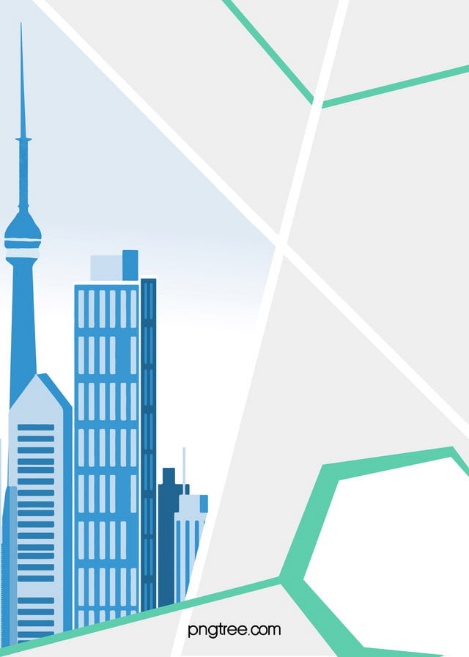 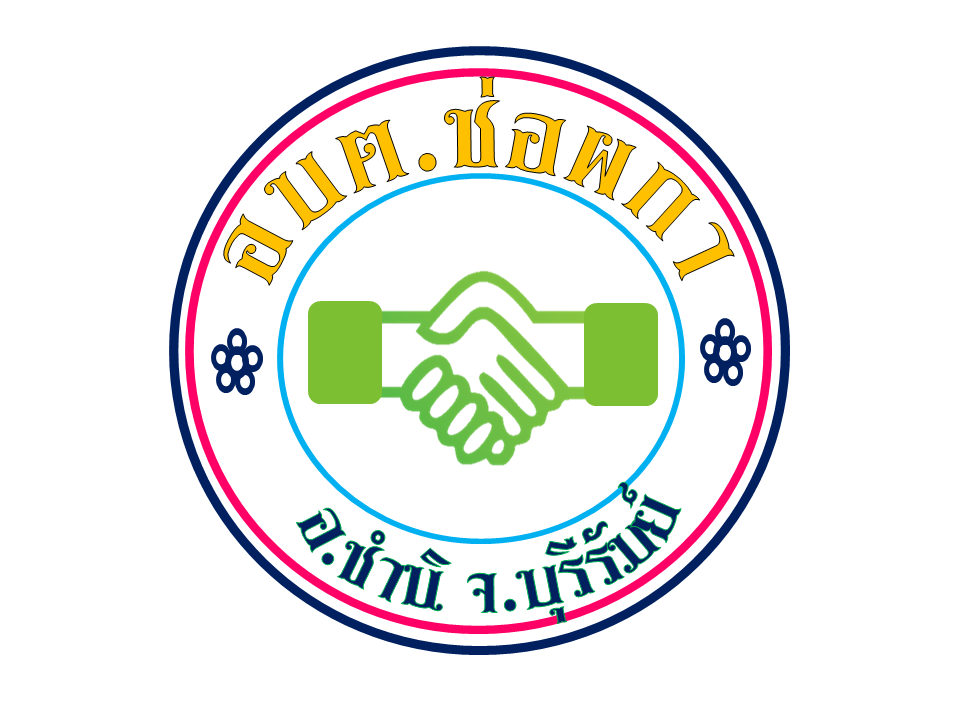 มาตรการส่งเสริมคุณธรรมและความโปร่งใสภายในหน่วยงานประจำปีงบประมาณ  2566องค์การบริหารส่วนตำบลช่อผกา  อำเภอชำนิ  จังหวัดบุรีรัมย์WWW.CHAOPHAKA.GO.THคำนำ		การประเมินคุณธรรมและความโปร่งใสในการดำเนินงานของหน่วยงานภาครัฐ (Integrity and                    Transparency Assessment : ITA) หรือการประเมิน ITA ถือเป็นมาตรการที่สำคัญในการ พัฒนาภาครัฐในด้านคุณธรรม ความโปร่งใส อันจะนำไปสู่การป้องกันการทุจริตในภาครัฐได้โดยมีวัตถุประสงค์ หลักเพื่อให้หน่วยงานภาครัฐแต่ละหน่วยงานได้รับทราบสถานะของตนเองในด้านคุณธรรม ความโปร่งใส ตลอดจนใช้ให้เกิดประโยชน์ ในการนำไปปรับปรุงพัฒนาตนเอง นอกจากนี้ องค์การบริหารส่วนตำบลช่อผกา สามารถนำผลการประเมิน ไปใช้ประโยชน์ในการพัฒนาการบริหารงานภาครัฐภายใต้การกำกับดูแลได้ มาตรการส่งเสริมคุณธรรมและความโปร่งใส ประจำปีงบประมาณ พ.ศ.2567 ขององค์การบริหารส่วนตำบลช่อผกาเล่มนี้ มีวัตถุประสงค์เพื่อใช้เป็นแนวทางในการประเมินคุณธรรมและความโปร่งใสให้ถูกต้อง และลดข้อผิดพลาดในการปฏิบัติการ และเพื่อใช้เป็นแนวทางในการดำเนินการเสริมสร้างด้านคุณธรรมและ ความโปร่งใสให้เกิดขึ้นในองค์การบริหารส่วนตำบลช่อผกา อันจะนำไปสู่การพัฒนาระบบการบริหารงาน ภาครัฐของประเทศไทย ให้มีประสิทธิภาพและลดโอกาสในการทุจริตและประพฤติมิชอบได้ต่อไป สำนักปลัดองค์การบริหารส่วนตำบล  	 สารบัญเนื้อหา  	 	 	 	 	 	 	 	 	 	                 หน้า  ส่วนที่ 1 การวิเคราะห์ผลการประเมินคุณธรรมและความโปร่งใสในการดำเนินงาน   	                               1-17 1. ผลการประเมิน ITA ขององค์การบริหารส่วนตำบลช่อผกา     ประจำปีงบประมาณ พ.ศ. 2566  	 	 	 	 	 	 	  2. การวิเคราะห์ผลการประเมินคุณธรรมและความโปร่งใสในการดำเนินงาน  ขององค์การบริหารส่วนตำบลช่อผกาประจำปีงบประมาณ พ.ศ.2566  	โดยแบ่งประเด็นการวิเคราะห์ออกเป็น 7 ประเด็น  	 	 	 	   • ประเด็นที่ 1 กระบวนการปฏิบัติงานที่โปร่งใสและมีประสิทธิภาพ  • ประเด็นที่ 2 การให้บริการและระบบ E-Service  • ประเด็นที่ 3 ช่องทางและรูปแบบการประชาสัมพันธ์เผยแพร่ข้อมูลข่าวสารภาครัฐ  • ประเด็นที่ 4 กระบวนการกากับดูแลการใช้ทรัพย์สินของราชการ  • ประเด็นที่ 5 กระบวนการสร้างความโปร่งใสในการใช้งบประมาณและการจัดซื้อจัดจ้าง • ประเด็นที่ 6 กระบวนการควบคุม ตรวจสอบ การใช้อำนาจและการบริหารงานบุคคล  • ประเด็นที่ 7 กลไกและมาตรการในการแก้ไขและป้องกันการทุจริตภายในหน่วยงาน  ส่วนที่ 2 มาตรการส่งเสริมคุณธรรมและความโปร่งใส ประจำปีงบประมาณ พ.ศ. 2567  	 มาตรการในการส่งเสริมคุณธรรมและความโปร่งใส ประจำปีงบประมาณ พ.ศ. 2567   	 ส่วนที่ 3 วิธีการนาผลการวิเคราะห์การประเมินคุณธรรมและความโปร่งใสไปสู่การปฏิบัติ  	 แสดงการกำหนดวิธีการนำผลการวิเคราะห์แต่ละประเด็นไปสู่การปฏิบัติ  	 	 ข้อจำกัดของหน่วยงานในการดำเนินการประเมินคุณธรรมและความโปร่งใส      ในการดำเนินงานของหน่วยงานภาครัฐ   	 	 	 	 	 	 ส่วนที่ 4 การวิเคราะห์ความเสี่ยงตามมาตรการส่งเสริมคุณธรรมและความโปร่งใส   	 การวิเคราะห์ความเสี่ยงในการดำเนินการตามมาตรการส่งเสริมคุณธรรมและความโปร่งใส  ส่วนที่ 5 การเปิดเผยข้อมูล  	 	 	 	 	 	 	 	 การเปิดเผยข้อมูลมาตรการส่งเสริมคุณธรรมและความโปร่งใสภายในหน่วยงาน  	 	  • ผลการประเมินคุณธรรมและความโปร่งใสในการดำเนินงานของหน่วยงานภาครัฐ ประจำปี        งบประมาณ พ.ศ. 2566 ขององค์การบริหารส่วนตำบลช่อผกา • คำสั่งองค์การบริหารส่วนตำบลช่อผกาที่ 38/2565 เรื่อง แต่งตั้งคณะทำงานสนับสนุนมาตรการ     ส่งเสริมคุณธรรมและความโปร่งใสภายในหน่วยงาน ประจำปีงบประมาณ พ.ศ. 2566                         ขององค์การบริหารส่วนตำบลช่อผกา ส่วนที่ 1 การวิเคราะห์ผลการประเมินคุณธรรมและความโปร่งใสในการดำเนินงาน ผลการประเมิน ITA ขององค์การบริหารส่วนตำบลช่อผกาประจำปีงบประมาณ พ.ศ. 2566  	จากผลการประเมิน ITA ในปีงบประมาณ พ.ศ. 2566 ขององค์การบริหารส่วนตำบลช่อผกา อำเภอชำนิ จังหวัดบุรีรัมย์ พบว่า มีผลคะแนน 85.95 คะแนน โดยมีผลการประเมินรายตัวชี้วัด ดังนี้หมายเหตุ : รายละเอียดปรากฏตามผลการประเมินคุณธรรมและความโปร่งใสในการดำเนินงานของหน่วยงาน                ภาครัฐ ประจำปีงบประมาณ พ.ศ. 2566 ของ องค์การบริหารส่วนตำบลช่อผกาผลการประเมิน                อยู่ในลำดับที่ ๔,๑๐๕ ของหน่วยงานประเภทองค์การบริหารส่วนตำบลการวิเคราะห์ผลการประเมินคุณธรรมและความโปร่งใสในการดำเนินงานขององค์การบริหารส่วน ตำบลช่อผกาประจำปีงบประมาณ พ.ศ.2566  	ผลการประเมิน ITA ในปีงบประมาณ พ.ศ. 2566 ขององค์การบริหารส่วนตำบลช่อผกา          พบว่ามีผลคะแนนเฉลี่ย 85.95 คะแนน สูงกว่าปีที่ผ่านมา 0.07 คะแนน ผลการประเมิน ITA สะท้อนให้เห็นว่า ในปี พ.ศ.2566 องค์การบริหารส่วนตำบลช่อผกามีความพยายามที่จะปรับปรุงการให้บริการที่มี ประสิทธิภาพและตอบสนองต่อประชาชนผู้รับบริการมากขึ้น ตลอดจนความพยายามที่จะทำให้ข้อมูลข่าวสาร ต่างๆ ของหน่วยงานได้รับการเผยแพร่ที่เว็บไซต์ของหน่วยงาน เพื่อให้ประชาชนสามารถเข้าติดตามหรือ ตรวจสอบได้ เพื่อเปิดโอกาสให้ประชาชนเข้ามามีส่วนร่วมมากขึ้น และเพื่อลดโอกาสหรือความเสี่ยงที่จะมี บุคลากรในหน่วยงานทุจริตประพฤติมิชอบ  ทั้งนี้ เพื่อให้เกิดการปรับปรุงพัฒนาองค์กรให้มีความโปร่งใสและตอบสนองต่อประชาชน                องค์การบริหารส่วนตำบลช่อผกาจึงได้ดำเนินการวิเคราะห์ผลการประเมินคุณธรรมและความโปร่งใสในการ ดำเนินงานของหน่วยงาน ในปีงบประมาณ พ.ศ.2566 เพื่อนำไปสู่การกำหนดมาตรการส่งเสริมคุณธรรมและ ความโปร่งใสภายในองค์การบริหารส่วนตำบลช่อผกาในการยกระดับผลการประเมิน ITA ในปีงบประมาณ พ.ศ. 2567 ให้อยู่ในระดับที่ดีมากขึ้น โดยแบ่งการวิเคราะห์ออกเป็น 7 ประเด็น ดังนี้ ประเด็นที่ 1 กระบวนการปฏิบัติงานที่โปร่งใสและมีประสิทธิภาพ                          • วิเคราะห์การปฏิบัติหน้าที่         องค์การบริหารส่วนตำบลช่อผกา ดำเนินการตรวจสอบผลการประเมินในมิติของการปฏิบัติหน้าที่ (i1-i3) ซึ่งเป็นการสำรวจการรับรู้ของเจ้าหน้าที่ภายในหน่วยงาน กับผลการประเมินในมิติของคุณภาพการ ดำเนินงาน (e1-e3) ซึ่งเป็นการสำรวจการรับรู้ของประชาชนผู้รับบริการในคำถามประเด็นเดียวกัน จากมุมมอง ของกลุ่มเป้าหมายที่ต่างกัน ดังนี้ 	จากการตรวจสอบผลการประเมินในมิติของการปฏิบัติหน้าที่ (i 1-i 3) ซึ่งเป็นการสำรวจการรับรู้ของเจ้าหน้าที่ ภายในหน่วยงาน กับผลการประเมินในมิติของคุณภาพการดำเนินงาน (e 1-e 3) ซึ่งเป็นการสำรวจการรับรู้ของ ประชาชนผู้รับบริการในคำถามประเด็นเดียวกัน จากมุมมองของกลุ่มเป้าหมายที่ต่างกัน  	**สามารถวิเคราะห์การปฏิบัติหน้าที่ ได้ดังนี้  	องค์การบริหารส่วนตำบลช่อผกา  มีกระบวนการปฏิบัติงานที่มีความโปร่งใสและมีประสิทธิภาพเป็นไปในทิศทางที่ดีอยู่แล้ว ไม่ขัดแย้งกัน และจะพัฒนาการให้บริการให้ดีขึ้นยิ่งๆ ขึ้นไป ทั้งขั้นตอนและระยะเวลาการให้บริการอย่างเป็นธรรมและไม่เลือกปฏิบัติ ตลอดจนการบริการที่มุ่งผลสัมฤทธิ์และรับผิดชอบต่อหน้าที่ เพื่อลดคะแนนผลการประเมินในมิติคุณภาพการดำเนินงาน (e 1-e 3) ในระดับ “น้อยที่สุดหรือไม่มีเลย” เป็น 0.00% โดยวิธีสร้างการรับรู้เกี่ยวกับ คุณภาพการให้บริการที่ปฏิบัติได้จริงให้กับประชาชนผู้รับบริการเพื่อให้เกิดความเข้าใจที่ตรงกันมากยิ่งขึ้น และเน้นย้ำให้บุคลากรขององค์การบริหารส่วนตำบลช่อผกา ให้บริการแก่ประชาชนทุกเพศ ทุกวัย ทุกสาขา อาชีพ อย่างเป็นธรรมและไม่เลือกปฏิบัติ มีการปฏิบัติหน้าที่แบบมุ่งเน้นผลสัมฤทธิ์และรับผิดชอบต่อหน้าที่เป็นที่ตั้ง • วิเคราะห์การปฏิบัติหน้าที่  องค์การบริหารส่วนตำบลช่อผกาดำเนินการตรวจสอบประสิทธิผลของการเปิดเผยข้อมูลในประเด็นมาตรฐานการปฏิบัติงาน (o 14) และการดำเนินงานตามแผนดำเนินงานและการ   ใช้งบประมาณ (o 11-o 12) ต่อการปฏิบัติงานของเจ้าหน้าที่ (i 1) ดังนี้ 		จากการตรวจสอบประสิทธิผลของการเปิดเผยข้อมูลในประเด็นมาตรฐานการปฏิบัติงาน (o 14) และการดำเนินงานตามแผนดำเนินงานและการใช้งบประมาณ (o 11-o 12) ต่อการปฏิบัติงานของเจ้าหน้าที่ (i1)  **สามารถวิเคราะห์การปฏิบัติหน้าที่ ได้ดังนี้ องค์การบริหารส่วนตำบลช่อผกา มีการรับรู้ข้อมูลและ นำไปปฏิบัติตามได้อย่างถูกต้องมากที่สุด และส่งผลต่อการรับรู้ของผู้รับบริการในมิติของการปรับปรุงระบบ การทำงานของหน่วยงาน (e 11-e 12, e 15) ด้านวิธีการขั้นตอนการปฏิบัติหรือการให้บริการสะดวกรวดเร็วขึ้น กว่าที่ผ่านมาและด้านหน่วยงานมีการปรับปรุงองค์กรให้มีความโปร่งใสมากขึ้น ในระดับสูงที่สุด ดังนี้ **สามารถวิเคราะห์การปฏิบัติหน้าที่การรับรู้ข้อมูลและนำไปปฏิบัติตามได้อย่างถูกต้อง มากที่สุด ซึ่งส่งผลต่อการรับรู้ของผู้รับบริการในมิติของการปรับปรุงระบบการทำงานของหน่วยงาน (e 11-e 12, e 15) ได้ดังนี้ เมื่อองค์การบริหารส่วนตำบลช่อผกา มีการเปิดเผยข้อมูลดังกล่าวแล้ว เจ้าหน้าที่ยังมีการรับรู้ในระดับ ต่ำกว่าเล็กน้อย ซึ่งถือว่ามีการปฏิบัติตามและมีการพัฒนาการให้บริการให้ตอบสนองความต้องการของ ประชาชน และควรปรับปรุงการสื่อสารภายในหน่วยงานและกำกับดูแลให้มากขึ้นรวมถึงให้ความสำคัญกับ ความต้องการของประชาชนในการกำหนดแผนการดำเนินงานอีกด้วย • วิเคราะห์ความเสี่ยงในการเรียกรับสินบนจากการปฏิบัติหน้าที่            เปรียบเทียบผลการประเมินในมิติของการปฏิบัติหน้าที่ (i 4-i 6) ซึ่งเป็นการสำรวจการรับรู้ของ เจ้าหน้าที่ภายในหน่วยงานกับผลการประเมินในมิติของคุณภาพการดำเนินงาน (e 4) ซึ่งเป็นการสำรวจการรับรู้ ของประชาชนผู้รับบริการในคำถามประเด็นเดียวกัน จากมุมมองของกลุ่มเป้าหมายที่ต่างกัน ดังนี้ จากการเปรียบเทียบผลการประเมินในมิติของการปฏิบัติหน้าที่ (i 4-i 6) ซึ่งเป็นการสำรวจการรับรู้ของเจ้าหน้าที่ภายในหน่วยงานกับผลการประเมินในมิติของคุณภาพการดำเนินงาน (e 4) ซึ่งเป็นการสำรวจการรับรู้ของประชาชนผู้รับบริการในคำถามประเด็นเดียวกัน จากมุมมองของกลุ่มเป้าหมายที่ต่างกัน  **สามารถวิเคราะห์ความเสี่ยงในการเรียกรับสินบนจากการปฏิบัติหน้าที่ได้ดังนี้ องค์การบริหาร-ส่วนตำบลช่อผกา มีผลคะแนนที่มีความขัดแย้งกัน 12.90 % ทำให้ค่าคะแนนต่างกันเล็กน้อย ควรปรับปรุงให้เป็นไปในทิศทางเดียวกัน โดยกำหนดวิธีการพัฒนาจิตสำนึกที่ดี สร้างเจตคติที่ดีในการทำงาน แบบจิตอาสา/จิตสาธารณะให้มากขึ้น และสร้างมาตรการจูงใจในการทำงานที่สร้างความตระหนักในความ ซื่อสัตย์ ยึดมั่นในเกียรติภูมิของความเป็นข้าราชการ และพนักงานของรัฐ เพื่อลดค่านิยมการเรียกรับเงิน ทรัพย์สิน ของขวัญ ของกำนัลหรือผลประโยชน์ (นอกเหนือจากที่กฎหมายกำหนด เช่น ค่าธรรมเนียม ค่าปรับ) เพื่อแลกกับปฏิบัติงานหรือให้บริการทุกช่องทาง ประเด็นที่ 2 การให้บริการและระบบ E-Service                          • วิเคราะห์การให้บริการ เปรียบเทียบผลการประเมินในมิติของการปฏิบัติหน้าที่ (i 1-i 3)  ซึ่งเป็นการสำรวจการรับรู้ของเจ้าหน้าที่ภายในหน่วยงานกับผลการประเมินในมิติของคุณภาพการดำเนินงาน (e 1-e 3) ซึ่งเป็นการสำรวจ การรับรู้ของประชาชนผู้รับบริการในคาถามประเด็นเดียวกัน จากมุมมองของกลุ่มเป้าหมายที่ต่างกัน ดังนี้ จากการเปรียบเทียบผลการประเมินในมิติของการปฏิบัติหน้าที่ (i 1-i 3) ซึ่งเป็นการสำรวจการรับรู้ของเจ้าหน้าที่ภายในหน่วยงานกับผลการประเมินในมิติของคุณภาพการดำเนินงาน (e 1-e 3) ซึ่งเป็นการสำรวจ การรับรู้ของประชาชนผู้รับบริการในคำถามประเด็นเดียวกัน จากมุมมองของกลุ่มเป้าหมายที่ต่างกัน **สามารถวิเคราะห์การให้บริการ ได้ดังนี้ องค์การบริหารส่วนตำบลช่อผกา มีการให้บริการที่มี ประสิทธิภาพและเป็นไปในทิศทางที่ดีอยู่แล้ว ไม่ขัดแย้งกัน แต่ควรเพิ่มวิธีการกำหนดแนวทางการพัฒนา การให้บริการให้ดียิ่งๆ ขึ้นไป ทั้งขั้นตอนและระยะเวลาการให้บริการอย่างเป็นธรรมและไม่เลือกปฏิบัติ ตลอดจนการบริการที่มุ่งผลสัมฤทธิ์และรับผิดชอบต่อหน้าที่เพื่อลดคะแนนผลการประเมินในมิติของคุณภาพ การดำเนินงาน (e1-e3) ในระดับ “น้อยที่สุดหรือไม่มีเลย” เป็น 0.00% โดยวิธีสร้างการรับรู้เกี่ยวกับคุณภาพ การให้บริการ ที่ปฏิบัติได้จริงให้กับประชาชนผู้รับบริการเพื่อให้เกิดความเข้าใจที่ตรงกันมากยิ่งขึ้น และเน้นย้ำ ให้บุคลากรขององค์การบริหารส่วนตำบลช่อผกาให้บริการแก่ประชาชนทุกเพศ ทุกวัย ทุกสาขาอาชีพ อย่างเป็นธรรมและ ไม่เลือกปฏิบัติ มีการปฏิบัติหน้าที่แบบมุ่งเน้นผลสัมฤทธิ์และรับผิดชอบต่อหน้าที่เป็นที่ตั้ง 		• วิเคราะห์การให้บริการ  		    องค์การบริหารส่วนตำบลช่อผกา  ดำเนินการตรวจสอบประสิทธิผลของการเปิดเผยข้อมูล ในประเด็นมาตรฐานการให้บริการ (o 15) และความพึงพอใจการให้บริการ (o 17) ต่อการปฏิบัติงานของเจ้าหน้าที่ (i 1) ดังนี้ จากการตรวจสอบประสิทธิผลของการเปิดเผยข้อมูลในประเด็นมาตรฐานการให้บริการ (o 15) และความพึงพอใจการให้บริการ (o 17) ต่อการปฏิบัติงานของเจ้าหน้าที่ (i 1)  	        	**สามารถวิเคราะห์การให้บริการได้ดังนี้ องค์การบริหารส่วนตำบลช่อผกา มีการปฏิบัติหรือให้บริการแก่บุคคลภายนอก เป็นไปตามขั้นตอนและระยะเวลา เป็นไปในทิศทางที่ดีอยู่แล้ว แต่ควรพัฒนาการให้บริการให้เป็นไปตามขั้นตอนและระยะเวลา โดยการสร้างความรู้ความเข้าใจให้ประชาชน ผู้รับบริการได้เข้าใจและเข้าถึงระบบการให้บริการที่รวดเร็วมากยิ่งขึ้น ผ่านช่องทางเครือข่ายออนไลน์ของหน่วยงาน ในส่วนของการรับรู้ของผู้รับบริการในมิติของการปรับปรุงระบบการทำงานของหน่วยงาน (e 11-e 12) นั้น  **สามารถวิเคราะห์การให้บริการ ได้ดังนี้ องค์การบริหารส่วนตำบลช่อผกามีการเปิดเผยคู่มือหรือมาตรฐานการให้บริการทำให้การปฏิบัติหรือการให้บริการของเจ้าหน้าที่ดีขึ้นกว่าที่ผ่านมา เจ้าหน้าที่มีการรับรู้และพัฒนาการให้บริการให้ตอบสนองความต้องการของประชาชน ข้อควรพิจารณาในการปรับปรุงการให้บริการให้ตอบสนองความต้องการของประชาชนมากขึ้น และมีการรับฟังความคิดเห็นจากประชาชนเพิ่มขึ้น   		• วิเคราะห์การเปิดโอกาสให้ประชาชนเข้ามามีส่วนร่วมในการดำเนินงานของหน่วยงาน  			องค์การบริหารส่วนตำบลช่อผกาดำเนินการตรวจสอบผลการประเมินในมิติของการ เปิดเผยข้อมูล (o30) ที่หน่วยงานดำเนินการกับผลการประเมินในมิติของการปรับปรุงระบบการทำงาน  (e14) ซึ่งเป็นการสำรวจการรับรู้ของประชาชนผู้รับบริการในคาถามที่เป็นลักษณะของการสอบทานการดำเนินงาน ของหน่วยงาน ดังนี้ 		• วิเคราะห์การเปิดโอกาสให้ประชาชนเข้ามามีส่วนร่วมในการดำเนินงานของหน่วยงาน จากการตรวจสอบผลการประเมินในมิติของการเปิดเผยข้อมูล (o 30) ที่หน่วยงานดำเนินการ กับผลการประเมินในมิติของการปรับปรุงระบบการทำงาน (e 14) ซึ่งเป็นการสำรวจการรับรู้ของประชาชน ผู้รับบริการในคำถามที่เป็นลักษณะของการสอบทานการดำเนินงานของหน่วยงาน  **สามารถวิเคราะห์การเปิดโอกาสให้ประชาชนเข้ามามีส่วนร่วมในการดำเนินงานของหน่วยงานได้ดังนี้ องค์การบริหารส่วนตำบลช่อผกา มีระดับคะแนนของการประเมินในมิติของการเปิดเผยข้อมูล    (o 30) ที่หน่วยงานดำเนินการกับผลการประเมินในมิติของการปรับปรุงระบบการทำงาน (e 14) ซึ่งเป็นการสำรวจการรับรู้ของประชาชนผู้รับบริการ มีความขัดแย้งกัน ควรปรับปรุงเพิ่มเติมวิธีการเปิดโอกาสให้ประชาชนเข้ามามีส่วนร่วมในการดำเนินงานของหน่วยงานให้ชัดเจนและเป็นรูปธรรมมากขึ้น ด้วยการรับฟังความคิดเห็นของประชาชน หรือเป็นการลงพื้นที่ปฏิบัติงานที่ใกล้ชิดประชาชนมากขึ้น สำรวจความพึงพอใจของประชาชนผู้รับบริการทุกครั้งที่มีการให้บริการ เพื่อนำมาปรับปรุงแก้ไขให้มีประสิทธิภาพและประสิทธิผล  		• วิเคราะห์การให้บริการผ่านระบบ E-Serviceองค์การบริหารส่วนตำบลช่อผกาดำเนินการตรวจสอบกรณีหน่วยงานเปิดเผยข้อมูลว่าหน่วยงานมีการให้บริการผ่านระบบ E-Service (o 18) ประชาชนผู้รับบริการมีการรับรู้มากน้อยเพียงใด (e 13)  ดังนี้จากการตรวจสอบกรณีหน่วยงานเปิดเผยข้อมูลว่าหน่วยงานมีการให้บริการผ่านระบบ  E-Service (o 18) ประชาชนผู้รับบริการมีการรับรู้มากน้อยเพียงใด (e 13)  **สามารถวิเคราะห์การให้บริการผ่านระบบ E-Service  ได้ดังนี้ องค์การบริหารส่วนตำบลช่อผกา มีประชาชนผู้รับบริการที่รับรู้การเปิดเผยข้อมูลของหน่วยงานในระดับ 100.00 % และมีการใช้ บริการผ่านระบบ E-Service ของหน่วยงานโดยควรส่งเสริมและพัฒนาการรับรู้การเปิดเผยข้อมูล การให้บริการผ่านระบบ E-Service ต่อประชาชนผู้รับบริการ ให้เข้าใช้บริการผ่านระบบ E-Service เพื่อให้เกิด ความสะดวกรวดเร็วของผู้รับบริการ ประเด็นที่  3  ช่องทางและรูปแบบการประชาสัมพันธ์เผยแพร่ข้อมูลข่าวสารภาครัฐ  • วิเคราะห์การประชาสัมพันธ์เผยแพร่ข้อมูลข่าวสารของหน่วยงาน องค์การบริหารส่วนตำบลช่อผกา ดำเนินการตรวจสอบการวิเคราะห์การประชาสัมพันธ์ เผยแพร่ข้อมูลข่าวสารโดยการตรวจสอบประสิทธิผลของการเปิดเผยข้อมูลพื้นฐานของหน่วยงาน (o 1-o 3, o 5-o 6) การประชาสัมพันธ์และการปฏิสัมพันธ์กับผู้รับบริการ  (o 7-o 10) ต่อประสิทธิภาพการสื่อสาร (e 6-e 10) ของหน่วยงานในมุมมองของผู้รับบริการ ดังนี้ 		• วิเคราะห์การประชาสัมพันธ์เผยแพร่ข้อมูลข่าวสารของหน่วยงาน จากการตรวจสอบประสิทธิผลของการเปิดเผยข้อมูลพื้นฐานของหน่วยงาน (o 1-o 3, o 5-o 6) การประชาสัมพันธ์และการปฏิสัมพันธ์กับผู้รับบริการ (o 7-o 10) ต่อประสิทธิภาพการสื่อสาร (e 6-e 10) ของหน่วยงานในมุมมองของผู้รับบริการ  	**สามารถวิเคราะห์การประชาสัมพันธ์เผยแพร่ข้อมูลข่าวสาร  ได้ดังนี้   องค์การบริหารส่วนตำบลช่อผกามีการรับรู้ข้อมูลที่มีการเผยแพร่ให้กับผู้รับบริการ ด้านช่องทางที่ผู้รับบริการสามารถติชมหรือ แสดงความคิดเห็นต่อการปฏิบัติงานหรือการให้บริการและด้านช่องทางที่ผู้รับบริการสามารถแจ้ง ให้ข้อมูล หรือร้องเรียน ในกรณีที่พบว่ามีเจ้าหน้าที่ของหน่วยงานมีการเรียกรับสินบนหรือทุจริตต่อหน้าที่ ในระดับที่ดีอยู่แล้ว แต่ต้องพัฒนาด้านการเผยแพร่ข้อมูลข่าวสารที่ประชาชนหรือผู้รับบริการควรได้รับรู้ รับทราบ อย่างชัดเจน ทั้งช่องทางตรงและช่องทางออนไลน์ ในรูปแบบอินโฟกราฟฟิก แผ่นพับ ป้ายประชาสัมพันธ์ หรือ ประชาสัมพันธ์เสียงตามสาย ประจำตำบล/หมู่บ้าน ให้ผู้รับบริการสามารถเข้าถึงข้อมูลข่าวสารได้โดยง่าย ประเด็นที่  4 กระบวนการกำกับดูแลการใช้ทรัพย์สินของราชการ   • วิเคราะห์ความเชื่อมโยงของกระบวนการกำกับดูแลการใช้ทรัพย์สินของราชการ                  องค์การบริหารส่วนตำบลช่อผกา ดำเนินการตรวจสอบความเชื่อมโยงของกระบวนการกำกับดูแลการใช้ทรัพย์สินของราชการ โดยพิจารณาจาก 		1. เจ้าหน้าที่รู้แนวปฏิบัติเกี่ยวกับการใช้ทรัพย์สินของราชการที่ถูกต้อง มากน้อยเพียงใด (i 19) 		2.หน่วยงานมีการส่งเสริมให้การขออนุญาตเพื่อยืมทรัพย์สินของราชการไปใช้ปฏิบัติงานมีความสะดวกมากน้อยเพียงใด (i 20) 3. เจ้าหน้าที่ยึดถือแนวปฏิบัติการขออนุญาตยืมทรัพย์สินของราชการไปใช้ปฏิบัติงานอย่างถูกต้องตามแนวปฏิบัติมากน้อยเพียงใด (i 21-i 22) 4.หน่วยงานมีการกำกับดูแลและตรวจสอบการใช้ทรัพย์สินของราชการอย่างสม่ำเสมอเพื่อป้องกันไม่ให้เจ้าหน้าที่ของหน่วยงานมีการใช้ทรัพย์สินของราชการเพื่อประโยชน์ส่วนตัวมากน้อยเพียงใด (i 23-      i 24) จากการตรวจสอบกรณีนี้องค์การบริหารส่วนตำบลช่อผกา มีแนวปฏิบัติเกี่ยวกับการใช้ทรัพย์สินของราชการ และการรับรู้แนวปฏิบัติ (i 19) อยู่ในระดับสูง ส่งผลให้ระดับการรับรู้ข้อ (i 20-i 24)  สูงตามไปด้วย ซึ่งเป็นข้อบ่งชี้ให้เห็นว่าองค์การบริการส่วนตำบลช่อผกา มีการสื่อสารและชี้แจงในหน่วยงาน ให้เจ้าหน้าที่ทุกคนทราบอย่างชัดเจนแต่ควรเพิ่มการกากับดูแลและควบคุมให้มีการปฏิบัติให้ถูกต้อง ด้วย วิธีการสร้างจิต  สำนึกที่ดีในการใช้ทรัพย์สินของราชการอยู่เสมอเพื่อเป็นการป้องกันไม่ให้มีการนำไปใช้เพื่อประโยชน์ส่วนตัว  กรณีการประเมินความเสี่ยงการทุจริตในประเด็นที่เกี่ยวกับการใช้ทรัพย์สินของทางราชการ **สามารถวิเคราะห์ความเชื่อมโยงของกระบวนการกำกับดูแลการใช้ทรัพย์สินของราชการได้ดังนี้ องค์การบริหารส่วนตำบลช่อผกา มีแนวปฏิบัติเกี่ยวกับการยืมทรัพย์สินที่ดีอยู่แล้ว แต่ควรจัดทำแนวปฏิบัติเกี่ยวกับการใช้ทรัพย์สินของราชการเผยแพร่ให้เจ้าหน้าที่ภายในหน่วยงานทราบเป็นแนวทางด้วย เช่น การทำประกาศหลักเกณฑ์การใช้ทรัพย์สินของราชการ, การกำหนดขั้นตอนการใช้ทรัพย์สินของราชการ ฯลฯ เพื่อกระตุ้นการปฏิบัติงานที่ถูกต้องเป็นไปในทิศทางเดียวกัน สร้างการรับรู้ที่ดีเกี่ยวกับการใช้ทรัพย์สินของราชการเพิ่มขึ้นทุกปี ถือเป็นการจัดการความเสี่ยงการทุจริตและประพฤติมิชอบอีกทางหนึ่งด้วย ประเด็นที่ 5 กระบวนการสร้างความโปร่งใสในการใช้งบประมาณและการจัดซื้อจัดจ้าง                          • วิเคราะห์การรับรู้และการมีส่วนร่วมในการใช้งบประมาณและการจัดซื้อจัดจ้างของเจ้าหน้าที่                        องค์การบริหารส่วนตำบลช่อผกา ดำเนินการตรวจสอบประสิทธิผลการเปิดเผยข้อมูลในประเด็นการใช้งบประมาณ (o 11-o 13) และการจัดซื้อจัดจ้าง (o 19-o 22) ต่อการรับรู้เรื่องการใช้งบประมาณของหน่วยงาน (i 7) ว่าเจ้าหน้าที่มีการรับรู้ข้อมูลมากน้อยเพียงใด และได้เข้าไปมีส่วนร่วมในกระบวนการงบประมาณ  (i 8) เพื่อเฝ้าระวังการใช้จ่ายงบประมาณมากน้อยเพียงใด ดังนี้		จากการตรวจสอบประสิทธิผลการเปิดเผยข้อมูลในประเด็นการใช้งบประมาณ (o 11-o 13) และการจัดซื้อจัดจ้าง (o 19-o 22) ต่อการรับรู้เรื่องการใช้งบประมาณของหน่วยงาน (i 7) ว่าเจ้าหน้าที่มีการรับรู้ ข้อมูลมากน้อยเพียงใด และได้เข้าไปมีส่วนร่วมในกระบวนการงบประมาณ (i 8) เพื่อเฝ้าระวังการใช้จ่าย งบประมาณมากน้อยเพียงใด  		**สามารถวิเคราะห์การรับรู้และการมีส่วนร่วมในการใช้งบประมาณและการจัดซื้อจัดจ้างของ เจ้าหน้าที่ ได้ดังนี้ องค์การบริหารส่วนตำบลช่อผกา มีประชาชนผู้รับบริการเข้าไปมีส่วนร่วมในกระบวนการงบประมาณ ร้อยละ 100.00 และรับทราบข้อมูลเกี่ยวกับงบประมาณของหน่วยงานหรือของส่วน งานที่เจ้าหน้าที่ ในองค์การบริหารส่วนตำบลช่อผกาปฏิบัติหน้าที่ ร้อยละ 100.00 แต่ควรสร้างการรับรู้ เกี่ยวกับงบประมาณของหน่วยงานให้ประชาชนเพิ่มมากขึ้น เช่น ประชาสัมพันธ์แผนดำเนินการและการใช้งบประมาณประจำปี หรือประกาศต่างๆ เกี่ยวกับการจัดซื้อจัดจ้างหรือการจัดหาพัสดุผ่านเว็บไซต์หลักของหน่วยงาน 		• วิเคราะห์ความโปร่งใสในการใช้งบประมาณและการจัดซื้อจัดจ้างของหน่วยงาน  	องค์การบริหารส่วนตำบลช่อผกา ดำเนินการตรวจสอบมุมมองของเจ้าหน้าที่ภายในหน่วยงานว่ามีความโปร่งใสในการใช้งบประมาณและการจัดซื้อจัดจ้างเป็นอย่างไร (i 9-i 12) ดังนี้ 	จากการตรวจสอบมุมมองของเจ้าหน้าที่ภายในหน่วยงานมีความโปร่งใสในการใช้งบประมาณ และการจัดซื้อจัดจ้างเป็นอย่างไร (i 9-i 12)  **สามารถวิเคราะห์ความโปร่งใสในการใช้งบประมาณและการจัดซื้อจัดจ้างของหน่วยงาน ได้ ดังนี้ องค์การบริหารส่วนตำบลช่อผกา มีความโปร่งใสในการใช้งบประมาณและการจัดซื้อจัดจ้างไปในทิศทางที่ดีอยู่แล้ว แต่ควรพัฒนาการจ่ายงบประมาณเพื่อให้คุ้มค่าและเป็นไปตามวัตถุประสงค์ โดยสร้างความตระหนักให้เจ้าหน้าที่ภายในหน่วยงานงดเว้นการเบิกจ่ายเงินที่เป็นเท็จ ไม่ว่าจะเป็นค่าทำงานล่วงเวลา ค่าวัสดุอุปกรณ์ หรือค่าเดินทาง รวมถึงไม่เอื้อประโยชน์ให้กับผู้ประกอบการทุกรายที่เข้ามามีส่วนได้ส่วนเสียกับ องค์การบริหารส่วนตำบลช่อผกา เช่น จัดอบรม/ประชุมพนักงานเพื่อให้ความรู้เกี่ยวกับการจ่ายงบประมาณ ให้เป็นไปตามวัตถุประสงค์และคุ้มค่าประเด็นที่  6  กระบวนการควบคุม ตรวจสอบ การใช้อำนาจและการบริหารงานบุคคล   • วิเคราะห์การใช้อำนาจและการบริหารงานบุคคล    องค์การบริหารส่วนตำบลช่อผกา  ดำเนินการตรวจสอบประสิทธิผลของการเปิดเผยข้อมูลใน ประเด็นการบริหารและพัฒนาทรัพยากรบุคคล (o 23-0 26) ต่อการรับรู้เรื่องการใช้อำนาจของผู้บริหารใน การบริหารทรัพยากรบุคคล (i 13-i 18) ดังนี้ จากการตรวจสอบประสิทธิผลของการเปิดเผยข้อมูลในประเด็นการบริหารและพัฒนาทรัพยากรบุคคล (o 23-0 26) ต่อการรับรู้เรื่องการใช้อำนาจของผู้บริหารในการบริหารทรัพยากรบุคคล  **สามารถวิเคราะห์การใช้อำนาจและการบริหารงานบุคคล ได้ดังนี้ องค์การบริหารส่วนตำบล ช่อผกา มีการรับรู้ว่าผู้บริหารใช้อำนาจอย่างเป็นธรรมและไม่เลือกปฏิบัติ เป็นไปตามหลักเกณฑ์การ บริหารงานบุคคลที่กำหนดชัดเจนดีแล้ว มีการคัดเลือกผู้เข้ารับการฝึกอบรม การศึกษาดูงาน หรือการให้ ทุนการศึกษาอย่างเป็นธรรม ไม่สั่งการให้ทำธุระส่วนตัว ไม่สั่งการให้ทำในสิ่งที่ไม่ถูกต้องหรือมีความเสี่ยงต่อ การทุจริต และไม่เอื้อประโยชน์ในการสรรหา บรรจุ แต่งตั้ง โยกย้าย เลื่อนตำแหน่งให้บุคคลใดบุคคลหนึ่งหรือ พวกพ้อง แต่ควรพัฒนาการประเมินผลการปฏิบัติงานจากผู้บังคับบัญชาและการมอบหมายงานตามตำแหน่งหน้าที่จากผู้บังคับบัญชาให้อยู่ในระดับ 100 โดยวิธีการสรรหาข้าราชการมาบรรจุแต่งตั้งในตำแหน่งที่ว่าง เพื่อ ลดการมอบหมายงาน หรือรักษาราชการแทน ทำให้เจ้าหน้าที่ได้ทำงานอย่างเป็นธรรมตรงกับตำแหน่งหน้าที่ รับผิดชอบและตรงกับ ความรู้ ความสามารถ ที่มี  • วิเคราะห์กระบวนการควบคุมจริยธรรมของเจ้าหน้าที่ในหน่วยงาน     องค์การบริหารส่วนตำบลช่อผกา  ดำเนินการตรวจสอบผลการประเมินในการเปิดเผยข้อมูลประมวลจริยธรรมสำหรับเจ้าหน้าที่ของรัฐ (o 39) กับการรับรู้ของเจ้าหน้าที่ในหน่วยงาน (i 27) และขับเคลื่อนจริยธรรม (o 40-o 41) ดังนี้ จากการตรวจสอบผลการประเมินในการเปิดเผยข้อมูลประมวลจริยธรรมสำหรับเจ้าหน้าที่ของรัฐ (o 39) กับการรับรู้ของเจ้าหน้าที่ในหน่วยงาน (i 27) และขับเคลื่อนจริยธรรม  **สามารถวิเคราะห์กระบวนการควบคุมจริยธรรมของเจ้าหน้าที่ในหน่วยงาน  ได้ดังนี้  องค์การ           บริหารส่วนตำบลช่อผกา มีการกำกับดูแลและขับเคลื่อนจริยธรรมเป็นไปตามประมวลจริยธรรมสำหรับเจ้าหน้าที่ของรัฐอยู่ในระดับ 100 ซึ่งเป็นไปในทิศทางที่ดีอยู่แล้ว แต่ควรรักษาระดับให้ดีมากที่สุดอยู่เสมอทุกปี โดยวิธีการประชาสัมพันธ์สร้างความตระหนักให้เจ้าหน้าที่ได้รับรู้ รับทราบ และปฏิบัติตามประมวลจริยธรรมสำหรับเจ้าหน้าที่ของรัฐร่วมกันขับเคลื่อนจริยธรรม และเข้าใจหลักการประเมินจริยธรรม เจ้าหน้าที่ของรัฐอย่างแท้จริงเป็นรูปธรรม เช่น บรรจุหลักจริยธรรมในวาระการประชุมพนักงานทุกเดือน เพื่อแลกเปลี่ยนเรียนรู้และปฏิบัติตามอย่างเคร่งครัด  ประเด็นที่  7  กลไกและมาตรการในการแก้ไขและป้องกันการทุจริตภายในหน่วยงาน                            • วิเคราะห์การให้ความสำคัญของผู้บริหารสูงสุดในการต่อต้านการทุจริต                     องค์การบริหารส่วนตำบลช่อผกา  ดำเนินการตรวจสอบการรับรู้ของเจ้าหน้าที่ในหน่วยงาน ในประเด็นการให้ความสำคัญของผู้บริหารสูงสุดในการต่อต้านการทุจริต (i 25) กับการแสดงเจตจำนงในการ ดำเนินการเพื่อป้องกันการทุจริตในหน่วยงาน (o 31-o 33) ดังนี้ 		จากการตรวจสอบการรับรู้ของเจ้าหน้าที่ในหน่วยงานในประเด็นการให้ความสำคัญของผู้บริหารสูงสุดในการต่อต้านการทุจริต (i 25) กับการแสดงเจตจานงในการดำเนินการเพื่อป้องกันการทุจริตในหน่วยงาน (o 31-o 33)  **สามารถวิเคราะห์การให้ความสำคัญของผู้บริหารสูงสุดในการต่อต้านการทุจริต ได้ดังนี้ องค์การบริหารส่วนตำบลช่อผกา มีผู้บริหารสูงสุดที่ให้ความสำคัญกับการแก้ไขปัญหาการทุจริตและประพฤติมิชอบ มากที่สุด ในระดับ 100 ซึ่งเป็นไปในทิศทางที่ดีอยู่แล้ว แต่ควรรักษาระดับให้ดีมากที่สุดอยู่เสมอทุกปี โดยวิธีการประชาสัมพันธ์สร้างความตระหนักให้เจ้าหน้าที่ได้รับรู้ รับทราบ และปฏิบัติตามประกาศเจตนารมณ์นโยบาย No Gift Policy จากการปฏิบัติหน้าที่ และร่วมกันสร้างวัฒนธรรม No Gift Policy ขึ้นอย่างเป็นรูปธรรม เพื่อให้เจ้าหน้าที่ปฏิบัติตามอย่างเคร่งครัด ให้เจ้าหน้าที่ในองค์กรเป็นฟันเฟือง ขับเคลื่อนกระบวนการยกระดับวัฒนธรรม No Gift Policy ในตนเอง และในหน่วยงานต่อไป 		• วิเคราะห์ประสิทธิภาพของกลไกและมาตรการในการป้องกันการทุจริตภายในหน่วยงาน  องค์การบริหารส่วนตำบลช่อผกา ดำเนินการตรวจสอบในประเด็น ดังนี้  1. ประสิทธิภาพของมาตรการป้องกันการทุจริตของหน่วยงาน (o 34-o 38) ต่อการรับรู้ของเจ้าหน้าที่ (i 26) และผู้รับบริการ (e 15) 		จากการตรวจสอบประสิทธิภาพของมาตรการป้องกันการทุจริตของหน่วยงาน (o 34-o 38) ต่อการรับรู้ของเจ้าหน้าที่ (i 26) และผู้รับบริการ (e 15)  **สามารถวิเคราะห์ประสิทธิภาพของกลไกและมาตรการในการป้องกันการทุจริตภายในหน่วย-งาน ได้ดังนี้ องค์การบริหารส่วนตำบลช่อผกา มีมาตรการป้องกันการทุจริตของหน่วยงานสามารถ ป้องกันการทุจริตได้จริง เนื่องจากมีการประเมินความเสี่ยงการทุจริตและประพฤติมิชอบประจำปี มีการดำเนินการ เพื่อจัดการความเสี่ยงการทุจริตและประพฤติมิชอบ และปฏิบัติตามแผนปฏิบัติการป้องกันการทุจริตเป็นอย่างดี แต่ควรพัฒนาให้เจ้าหน้าที่ปฏิบัติตามแผนปฏิบัติการป้องกันการทุจริตต่อไป เพื่อรักษาระดับคะแนนในระดับ 100 ทุกๆ ปี ในส่วนการปรับปรุงองค์กรให้มีความโปร่งใสมากขึ้น อยู่ในระดับ 76.55 ส่วนใหญ่อยู่ในระดับมากที่สุด แต่ควรพัฒนาให้อยู่ในระดับที่สูงขึ้นถึงระดับที่ 100 ในปีต่อๆ ไป โดยวิธีจัดทำมาตรการป้องกันการทุจริตของหน่วยงานที่เป็นรูปธรรม   มีการดำเนินโครงการ/กิจกรรมทุกปี  อย่างน้อยปีละ  1  ครั้ง เพื่อให้เจ้าหน้าที่ ได้เข้าร่วมกิจกรรม สร้างความตระหนักในการป้องกันการทุจริตในการปฏิบัติหน้าที่ สร้างวัฒนธรรมองค์กรให้มีความโปร่งใส ตรวจสอบได้ในทุกขั้นตอน 2. กระบวนการการส่งเสริมการให้ข้อมูล เบาะแส หรือร้องเรียนการทุจริตของเจ้าหน้าที่ภายในหน่วยงาน (o 27-o 29) ต่อการรับรู้ของเจ้าหน้าที่ (i 29-i 30) และผู้รับบริการ (e 10)		จากการตรวจสอบกระบวนการการส่งเสริมการให้ข้อมูล เบาะแส หรือร้องเรียนการทุจริตของเจ้าหน้าที่ภายในหน่วยงาน (o 27-o 29) ต่อการรับรู้ของเจ้าหน้าที่ (i 29-i 30) และผู้รับบริการ (e 10)  		**สามารถวิเคราะห์ประสิทธิภาพของกลไกและมาตรการในการป้องกันการทุจริตภายในหน่วย-งาน ได้ดังนี้ องค์การบริหารส่วนตำบลช่อผกา มีช่องทางที่ผู้รับบริการสามารถแจ้งให้ข้อมูล หรือร้องเรียนในกรณีที่พบว่ามีเจ้าหน้าที่มีการเรียกรับสินบนหรือทุจริตต่อหน้าที่ หากมีเจ้าหน้าที่กระทำการทุจริตต่อหน้าที่ในระดับ 80.71 ซึ่งเป็นไปในทิศทางที่ค่อยข้างดี แต่ควรพัฒนาให้อยู่ในระดับคะแนน 100 คะแนน ในทุกๆ ปี โดยวิธีการ หากพบเห็นการทุจริตเกิดขึ้นภายในหน่วยงานตนเอง ให้กล้าที่จะร้องเรียนต่อส่วนงานที่เกี่ยวข้อง เพื่อให้มีการตรวจสอบและลงโทษอย่างจริงจัง ให้เจ้าหน้าที่ตระหนักถึงโทษภัยของการทุจริต เพื่อให้ไม่เป็นเยี่ยงอย่างในการทำทุจริตต่อไป และควรประชาสัมพันธ์แนวปฏิบัติการจัดการเรื่องร้องเรียนการทุจริต และประพฤติมิชอบ  รวมถึงช่องทางการแจ้งเรื่องร้องเรียนการทุจริตและประพฤติมิชอบ  และมีการเก็บข้อมูลสถิติเรื่องร้องเรียนการทุจริตและประพฤติมิชอบ แบบรายวัน รายสัปดาห์ หรือรายเดือน นำเสนอผู้บังคับบัญชาและผู้บริหารทราบ 3. การนำผลประเมิน ITA ไปปรับปรุงการทำงาน (o42-o43) ต่อการรับรู้ของเจ้าหน้าที่ (i28) จากการตรวจสอบการนำผลประเมิน ITA ไปปรับปรุงการทำงาน (o42-o43) ต่อการรับรู้ของ เจ้าหน้าที่ (i28 )  **สามารถวิเคราะห์ประสิทธิภาพของกลไกและมาตรการในการป้องกันการทุจริตภายในหน่วย-งาน ได้ ดังนี้ องค์การบริหารส่วนตำบลช่อผกามีการนำผลการประเมิน ITA ไปปรับปรุงการทำงานในทุกมิติ เพื่อเป็นกรอบแนวทางการปฏิบัติงานป้องกันการทุจริต ให้อยู่ในระดับ มากที่สุด และมีคะแนน 100 ทุกปี โดยกำหนดมาตรการส่งเสริมคุณธรรมและความโปร่งใสภายในหน่วยงานและกำชับให้มีการดำเนินการ ตามมาตรการส่งเสริมคุณธรรมและความโปร่งใสภายในหน่วยงานที่กำหนดไว้ กระตุ้นให้เจ้าหน้าที่ร่วมขับเคลื่อนองค์กรให้เป็นองค์กรแห่งความโปร่งใสร่วมใจป้องกันการทุจริตแบบยั่งยืน  ทั้งนี้  เพื่อให้เกิดการพัฒนาอย่างต่อเนื่องทุกปี  องค์การบริหารส่วนตำบลช่อผกา  จึงได้จัดทำมาตรการในการส่งเสริมคุณธรรมและความโปร่งใส สำหรับขับเคลื่อนคุณธรรมและความโปร่งใสใน ปีงบประมาณ พ.ศ. 2567 ไว้รองรับการดำเนินงาน จำนวน  7  มาตรการ ดังนี้  ส่งเสริมการรับรู้กระบวนการปฏิบัติงานที่โปร่งใสและมีประสิทธิภาพ  ส่งเสริมการให้บริการผ่านช่องทางออนไลน์ (E-Service)  ส่งเสริมช่องทางและรูปแบบการประชาสัมพันธ์เผยแพร่ข้อมูลข่าวสารภาครัฐ  ส่งเสริมกระบวนการกากับดูแลการใช้ทรัพย์สินของราชการ  ส่งเสริมกระบวนการสร้างความโปร่งใสในการใช้งบประมาณและการจัดซื้อ/จัดจ้าง  ส่งเสริมกระบวนการควบคุมตรวจสอบการใช้อำนาจและการบริหารงานบุคคล  ส่งเสริมกลไกและมาตรการแก้ไขและป้องกันการทุจริตภายในหน่วยงาน  ส่วนที่ 2 มาตรการส่งเสริมคุณธรรมและความโปร่งใส ประจำปีงบประมาณ พ.ศ.25673. มาตรการในการส่งเสริมคุณธรรมและความโปร่งใสประจำปีงบประมาณ พ.ศ. 2567  		จากผลการวิเคราะห์การประเมิน ITA ขององค์การบริหารส่วนตำบลช่อผกา อำเภอชำนิ จังหวัดบุรีรัมย์ ประจำปีงบประมาณ พ.ศ. 2566 ทั้ง 7 ประเด็น นำไปสู่การกำหนดมาตรการส่งเสริมคุณธรรมและความโปร่งใสของ องค์การบริหารส่วนตำบลช่อผกาประจำปีงบประมาณ พ.ศ. 2567  ดังต่อไปนี้ ส่วนที่ 3วิธีการนำผลการวิเคราะห์การประเมินคุณธรรมและความโปร่งใสไปสู่การปฏิบัติ 4. แสดงการกำหนดวิธีการนำผลการวิเคราะห์แต่ละประเด็นไปสู่การปฏิบัติ  	องค์การบริหารส่วนตำบลช่อผกา ได้จัดทำแนวทางในการวิเคราะห์ผลการประเมินคุณธรรมและความโปร่งใสในการดำเนินงาน ประจำปีงบประมาณ พ.ศ.2567 ให้เป็นไปตามองค์ประกอบ 4 องค์ประกอบ ดังนี้   วิธีการนำผลการวิเคราะห์ไปสู่การปฏิบัติ   การกำหนดผู้รับผิดชอบหรือผู้ที่เกี่ยวข้อง  4.3  การกำหนดขั้นตอนหรือวิธีการปฏิบัติ  4.4  ระยะเวลา ข้อจำกัดของหน่วยงานในการดำเนินการประเมินคุณธรรมและความโปร่งใสในการดำเนินงานของ  หน่วยงานภาครัฐ  	ในการดำเนินการประเมินคุณธรรมและความโปร่งใสในการดำเนินงานของหน่วยงานภาครัฐของ          องค์การบริหารส่วนตำบลช่อผกาดังนี้  		องค์การบริหารส่วนตำบลช่อผกามีข้อจำกัดในการดำเนินงาน ดังนี้  1. ข้อจำกัดภายในองค์กร ประกอบด้วย  1.1 บุคลากรภายในหน่วยงานขาดความรู้ ความเข้าใจ เกี่ยวกับทักษะด้านเทคโนโลยี เช่น การจัดทำสื่อประชาสัมพันธ์ผ่านช่องทางออนไลน์ เช่น การสร้างอินโฟกราฟฟิก, การจัดทาเว็บไซต์ประชาสัมพันธ์ และ เทคนิคการจัดทำสื่อประชาสัมพันธ์องค์กร เป็นต้น   บุคลากรภายในหน่วยงานยังขาดการอานวยความสะดวกในการเผยแพร่ผลงานหรือข้อมูล ผ่านช่องทางออนไลน์ของหน่วยงาน ให้ประชาชนได้เข้าถึงข้อมูลและนาข้อมูลไปใช้ประโยชน์ต่อไป   การดำเนินงาน/การให้บริการของหน่วยงานยังมีความซับซ้อน เข้าถึงยาก และมีช่องทางที่ไม่หลากหลาย  		2. ข้อจำกัดภายนอกองค์กร ประกอบด้วย  บุคลากรภายนอกหน่วยงานขาดความรู้ ความเข้าใจ เกี่ยวกับการให้บริการผ่านช่องทางออนไลน์ (E-Service) เนื่องจากส่วนใหญ่ผู้มาติดต่อขอรับบริการเป็นผู้สูงอายุ  2.2 บุคลกรภายนอกหน่วยงาน ผู้รับบริการ ผู้มาติดต่อ หรือผู้มีส่วนได้ส่วนเสียเข้ามามีส่วนร่วมในการปรับปรุงการดำเนินงานของหน่วยงานเป็นส่วนน้อย  		องค์การบริหารส่วนตำบลช่อผกามีข้อเสนอแนะ/แนวทางในการจัดการกับข้อจากัด ดังนี้  	1. ควรมีการเผยแพร่ผลงาน หรือข้อมูลที่สาธารณชนควรรับทราบอย่างชัดเจน เพื่ออำนวยความ สะดวกให้กับประชาชนสามารถเข้าถึงข้อมูลและนาไปใช้ประโยชน์ต่อไปได้  	2. ปรับปรุงการเผยแพร่ข้อมูลของหน่วยงานที่เข้าถึงง่าย ไม่ซับซ้อน และมีช่องทางหลากหลาย  	3. ควรพัฒนาการดำเนินงาน/การให้บริการของหน่วยงาน โดยเปิดโอกาสให้ผู้รับบริการ ผู้มาติดต่อ หรือผู้มีส่วนได้ส่วนเสียเข้าไปมีส่วนร่วมเพื่อปรับปรุงการดำเนินงาน  	4. ทบทวนและปรับปรุงวิธีการและขั้นตอนการทำงานให้มีความโปร่งใส มีประสิทธิภาพยิ่งขึ้น และ เผยแพร่ให้สาธารณชนได้รับทราบข้อมูลดังกล่าวด้วย ส่วนที่ 4 การวิเคราะห์ความเสี่ยงตามมาตรการส่งเสริมคุณธรรมและความโปร่งใส6. การวิเคราะห์ความเสี่ยงในการดำเนินการตามมาตรการส่งเสริมคุณธรรมและความโปร่งใส  	องค์การบริหารส่วนตำบลช่อผกาได้วิเคราะห์ความเสี่ยงในการดำเนินการตามมาตรการส่งเสริมคุณธรรม และความโปร่งใส หรือสภาพเงื่อนไขที่เป็นสาเหตุให้มาตรการส่งเสริมคุณธรรมและความ โปร่งใสไม่เป็นไปตาม วัตถุประสงค์ แบ่งได้ 2 ประเภทดังนี้ ความเสี่ยงโดยรวมขององค์กร   ความเสี่ยงด้านกลยุทธ์ในการบริหารงาน  1.2 ความเสี่ยงด้านประสิทธิภาพ ประสิทธิผลและความคาดหวังในการดำเนินงาน  1.3 ความเสี่ยงด้านการรายงานทุกประเภท  ความเสี่ยงด้านการปฏิบัติตามกฎหมาย ระเบียบ ข้อบังคับ และหนังสือสั่งการ  2. ความเสี่ยงของการปฏิบัติหน้าที่  2.1 ภาวะขาดแคลนเจ้าหน้าที่ที่มีความรู้ความสามารถเฉพาะตำแหน่ง 2.2 สภาพแวดล้อมและบริบทขององค์การบริหารส่วนตำบลช่อผกาเป็นสังคมเกษตรกรรม และสังคมผู้สูงอายุ ทำให้ผู้รับบริการขาดความชำนาญในการใช้บริการผ่านช่องทาง ออนไลน์ (ระบบ E-Service)  2.3 เจ้าหน้าที่ขาดความรู้ ความเข้าใจเกี่ยวกับแพลตฟอร์มอิเล็กทรอนิกส์ ส่งผลให้หน่วยงานมีการจัดการ ข้อมูลข่าวสารที่ยังไม่เป็นระบบเท่าที่ควร                         2.4 มีประชาชนและสาธารณชนส่วนน้อยที่ให้ความสำคัญในการมีส่วนร่วมกำกับติดตามและตรวจสอบ การดำเนินนของหน่วยงานภาครัฐ ส่วนที่ 5 การเปิดเผยข้อมูล 7. การเปิดเผยข้อมูลมาตรการส่งเสริมคุณธรรมและความโปร่งใสของหน่วยงาน 		จากการจัดทำมาตรการส่งเสริมคุณธรรมและความโปร่งใส ประจำปีงบประมาณ พ.ศ. 2567 ขององค์การบริหารส่วนตำบลช่อผกา อำเภอชำนิ จังหวัดบุรีรัมย์ เรียบร้อยแล้ว จึงได้ทำการเปิดเผยข้อมูลผ่านช่องทางออนไลน์ขององค์การบริหารส่วนตำบลช่อผกาทุกช่องทาง ตามข้อมูลดังต่อไปนี้  1. ข้อมูลแสดงการวิเคราะห์ผลการประเมินคุณธรรมและความโปร่งใสในการดำเนินงานของ หน่วยงานในปี พ.ศ.2566  2. ข้อมูลวิธีการนำผลการวิเคราะห์แต่ละประเด็นไปสู่การปฏิบัติที่มีรายละเอียดครบถ้วน  3. ข้อมูลแสดงการวิเคราะห์ข้อจำกัดของหน่วยงานในการดำเนินการประเมินคุณธรรมและความโปร่งใสในการดำเนินงาน โดยเปิดเผยข้อมูลผ่านช่องทางออนไลน์ ดังต่อไปนี้ ผลการประเมินคุณธรรมและความโปร่งใสในการดำเนินงานของหน่วยงานภาครัฐ ประจำปีงบประมาณ พ.ศ. 2566 ขององค์การบริหารส่วนตำบลช่อผกา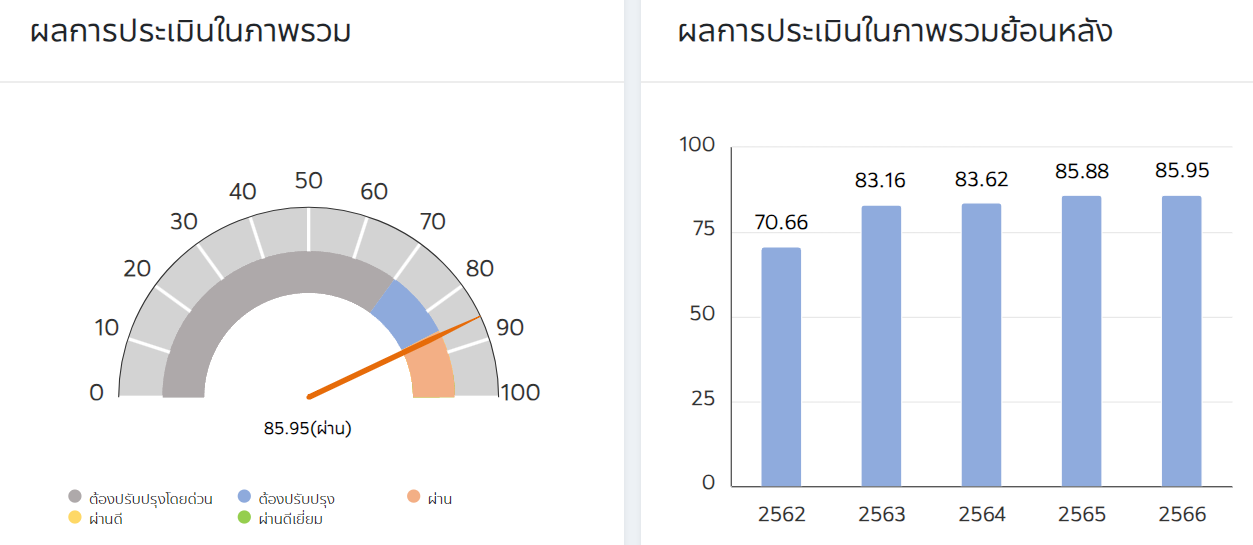 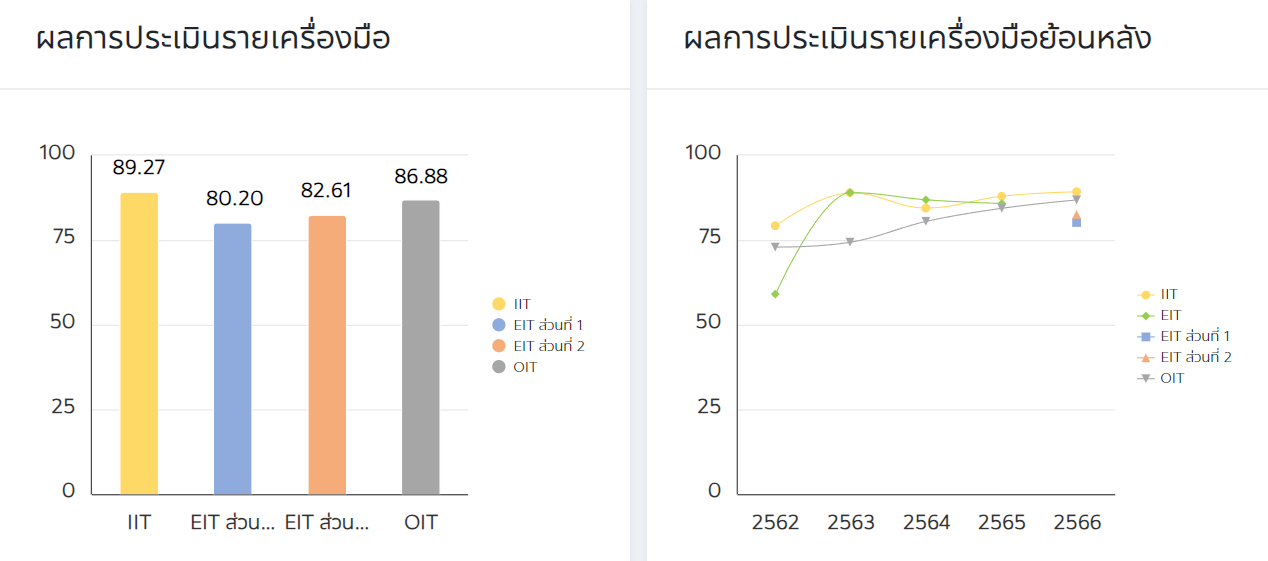 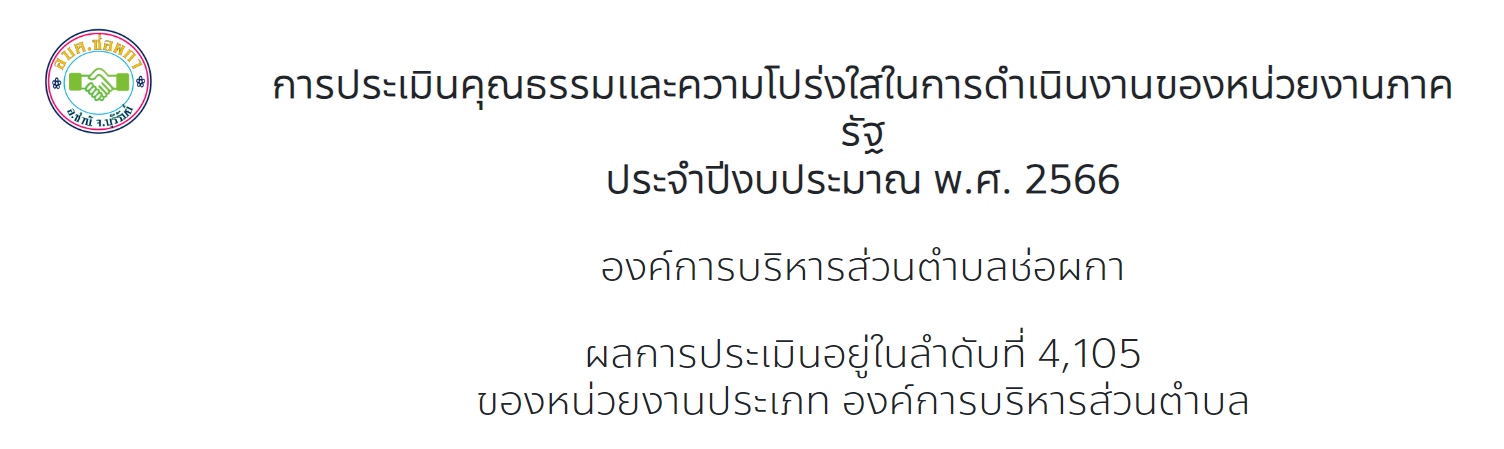 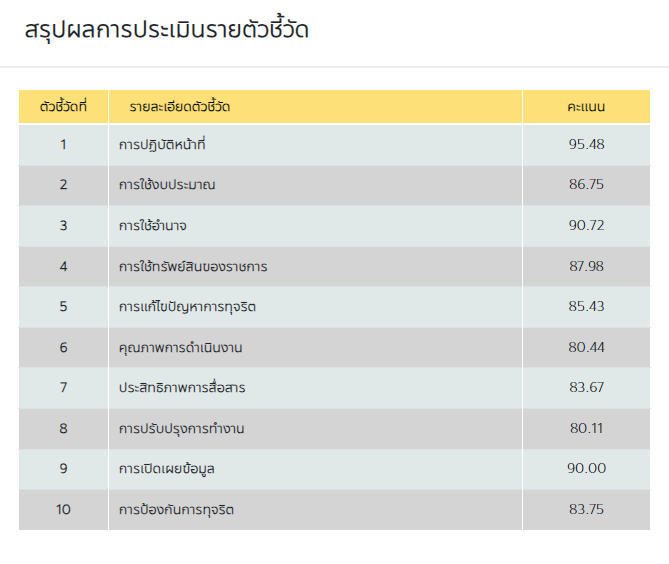 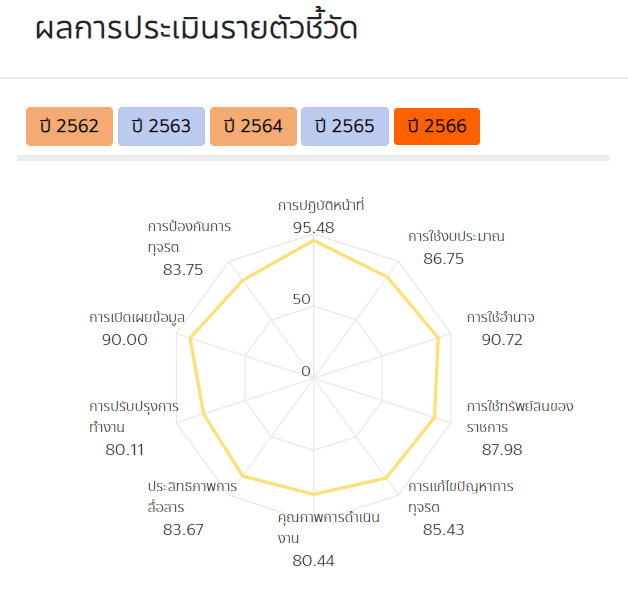 คำสั่งองค์การบริหารส่วนตำบลช่อผกาที่ 38/2565 เรื่อง แต่งตั้งคณะทำงานสนับสนุนมาตรการส่งเสริมคุณธรรมและความโปร่งใสภายในหน่วยงาน ประจำปีงบประมาณ 2566 ขององค์การบริหารส่วนตำบลช่อผกา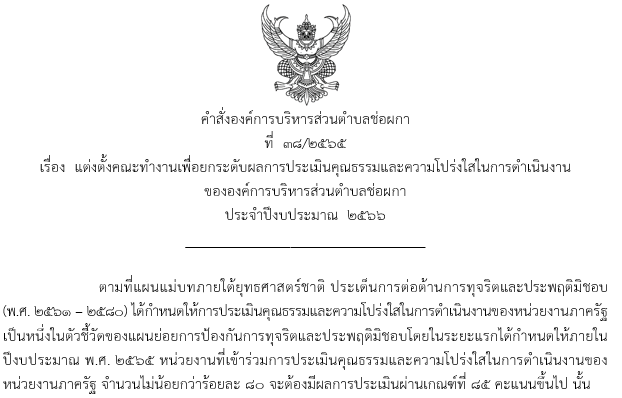 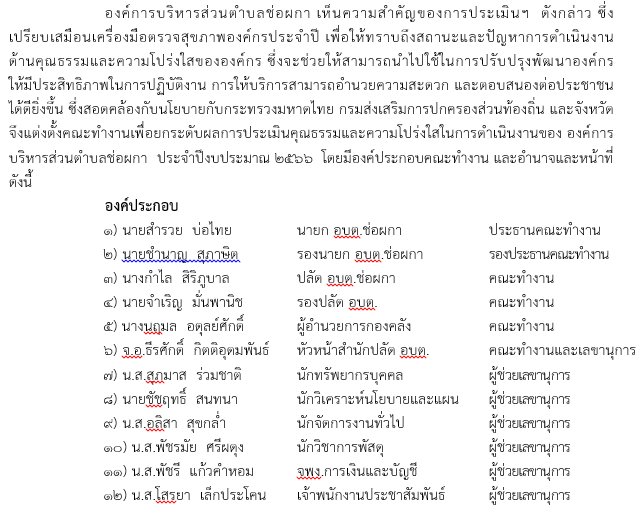 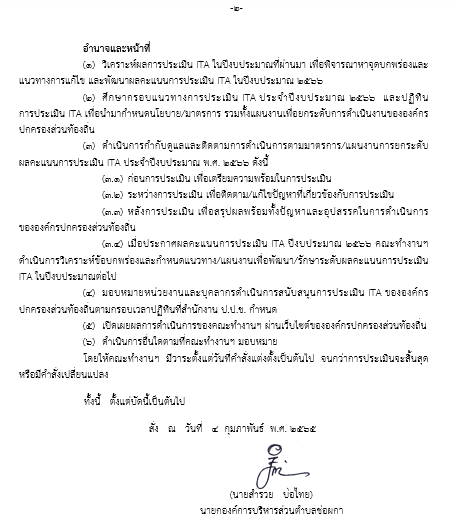 ตัวชี้วัด คะแนนรายตัวชี้วัดคะแนนรายเครื่องมือ ตัวชี้วัดที่ 1 การปฏิบัติหน้าที่ 95.48ตัวชี้วัดที่ 2 การใช้งบประมาณ 86.75ตัวชี้วัดที่ 3 การใช้อำนาจ 90.72ตัวชี้วัดที่ 4 การใช้ทรัพย์สินทางของราชการ 87.98ตัวชี้วัดที่ 5 การแก้ไขปัญหาการทุจริต 85.43ตัวชี้วัดที่ 6 คุณภาพการดำเนินงาน 80.44ตัวชี้วัดที่ 7 ประสิทธิภาพการสื่อสาร 83.67ตัวชี้วัดที่ 8 การปรับปรุงระบบการทำงาน 80.11ตัวชี้วัดที่ 9 การเปิดเผยข้อมูล 90.00ตัวชี้วัดที่ 10 การป้องกันการทุจริต 83.75หัวข้อการประเมิน น้อยที่สุด   หรือไม่มีเลย น้อยมาก มากที่สุด คะแนน (i 1) เจ้าหน้าที่ของหน่วยงานท่านปฏิบัติหรือ ให้บริการแก่บุคคลภายนอก เป็นไปตามขั้นตอน  และระยะเวลา มากน้อยเพียงใด  0.00% 0.00% 25.00% 75.00% 91.75 (i 2) เจ้าหน้าที่ของหน่วยงานท่านปฏิบัติหรือ      ให้บริการแก่บุคคลภายนอก อย่างเท่าเทียมกัน    มากน้อยเพียงใด  0.00%17.86%39.29%42.86%75.07(i 3) เจ้าหน้าที่ของหน่วยงานท่านปฏิบัติหรือ ให้บริการโดยมุ่งผลสัมฤทธิ์ของงานและ  รับผิดชอบต่อหน้าที่มากน้อยเพียงใด  3.57%0.00%25.00%71.43%88.18หัวข้อการประเมิน น้อยที่สุด    หรือไม่มีเลย น้อย มาก มากที่สุด คะแนน (e 1) หน่วยงานปฏิบัติหรือให้บริการแก่ท่าน เป็นไปตามขั้นตอนและระยะเวลา มากน้อย เพียงใด  3.23%6.45%54.84%35.48%74.48(e 2) หน่วยงานปฏิบัติหรือให้บริการแก่ท่าน อย่างเป็นธรรมและไม่เลือกปฏิบัติ มากน้อย เพียงใด  6.45%12.90%38.71%41.94%72.26(e 3) หน่วยงานปฏิบัติหรือให้บริการแก่ท่าน โดย มุ่งผลสัมฤทธิ์และรับผิดชอบต่อหน้าที่ มากน้อย เพียงใด  3.23%6.45%51.61%38.71%75.55หัวข้อการประเมิน ระดับคะแนน (o 14) คู่มือหรือมาตรฐานการปฏิบัติงาน    	 100.00  (o 11) แผนดำเนินงานและการใช้งบประมาณประจำปี100.00  (o 12) รายงานการกำกับติดตามการดำเนินงานและการใช้         งบประมาณประจำปี รอบ 6 เดือน100.00  หัวข้อการประเมิน น้อยที่สุด   หรือไม่มี เลย น้อย มาก มากที่สุด คะแนน (i 1) เจ้าหน้าที่ของหน่วยงานท่านปฏิบัติ หรือให้บริการแก่บุคคลภายนอก เป็นไป ตามขั้นตอนและระยะเวลา มากน้อย เพียงใด  0.00% 0.00% 25.00% 75.00% 91.75 หัวข้อการประเมิน น้อยที่สุด    หรือไม่มีเลย น้อย มาก มากที่สุด คะแนน (e 11) การปฏิบัติหรือการให้บริการของ เจ้าหน้าที่ดีขึ้นกว่าที่ผ่านมามากน้อยเพียงใด  3.23%6.45%45.16%45.16%77.68(e 12) วิธีการขั้นตอนการปฏิบัติหรือการ ให้บริการสะดวกรวดเร็วขึ้นกว่าที่ผ่านมามาก น้อยเพียงใด  3.23%3.23%48.39%45.16%78.77(e 15) หน่วยงานมีการปรับปรุงองค์กรให้มี ความโปร่งใสมากขึ้นมากน้อยเพียงใด  6.45%9.68%32.26%51.61%76.55หัวข้อการประเมิน ไม่มี มี คะแนน (i 4) เจ้าหน้าที่ของหน่วยงานท่านมีการเรียกรับเงิน ทรัพย์สิน ของขวัญ ของกำนัลหรือผลประโยชน์ (นอกเหนือจากที่กฎหมาย กำหนด เช่น ค่าธรรมเนียม ค่าปรับ) เพื่อแลกกับปฏิบัติงานหรือ ให้บริการ หรือไม่  100.00% 0.00% 100.00 (i 5) เจ้าหน้าที่ของหน่วยงานท่านมีการรับเงิน ทรัพย์สิน ของขวัญ ของกำนัล หรือผลประโยชน์จากบุคคลอื่น ที่อาจส่งผลให้มีการ ปฏิบัติหน้าที่อย่างไม่เป็นธรรมเพื่อเป็นการตอบแทน หรือไม่  100.00% 0.00% 100.00 (i 6) เจ้าหน้าที่ของหน่วยงานท่านมีการให้เงิน ทรัพย์สิน ของขวัญ ของกำนัล หรือผลประโยชน์ แก่บุคคลภายนอกเพื่อสร้าง ความสัมพันธ์ที่ดีและคาดหวังให้มีการตอบแทนในอนาคต หรือไม่  100.00% 0.00% 100.00 หัวข้อการประเมิน ไม่มี มี คะแนน (e 4) ในช่วง 1 ปีที่ผ่านมา ท่านเคยถูกเจ้าหน้าที่เรียกรับเงิน ทรัพย์สิน ของขวัญ ของกำนัล หรือผลประโยชน์ (นอกเหนือจาก ที่กฎหมายกำหนด เช่น ค่าธรรมเนียม ค่าปรับ) เพื่อแลกกับ ปฏิบัติงานหรือให้บริการแก่ท่าน หรือไม่  87.10%12.90%87.13หัวข้อการประเมิน น้อยที่สุด   หรือไม่มีเลย น้อยมาก มากที่สุด คะแนน (i 1) เจ้าหน้าที่ของหน่วยงานท่านปฏิบัติหรือ ให้บริการแก่บุคคลภายนอก เป็นไปตามขั้นตอน  และระยะเวลา มากน้อยเพียงใด  0.00% 0.00% 25.00% 75.00% 91.75 (i 2) เจ้าหน้าที่ของหน่วยงานท่านปฏิบัติหรือ      ให้บริการแก่บุคคลภายนอก อย่างเท่าเทียมกัน    มากน้อยเพียงใด  0.00%17.86%39.29%42.86%75.07(i 3) เจ้าหน้าที่ของหน่วยงานท่านปฏิบัติหรือ ให้บริการโดยมุ่งผลสัมฤทธิ์ของงานและ  รับผิดชอบต่อหน้าที่มากน้อยเพียงใด  3.57%0.00%25.00%71.43%88.18หัวข้อการประเมิน น้อยที่สุด    หรือไม่มีเลย น้อย มาก มากที่สุด คะแนน (e 1) หน่วยงานปฏิบัติหรือให้บริการแก่ท่าน เป็นไปตามขั้นตอนและระยะเวลา มากน้อย เพียงใด  3.23%6.45%54.84%35.48%74.48(e 2) หน่วยงานปฏิบัติหรือให้บริการแก่ท่าน อย่างเป็นธรรมและไม่เลือกปฏิบัติ มากน้อย เพียงใด  6.45%12.90%38.71%41.94%72.26(e 3) หน่วยงานปฏิบัติหรือให้บริการแก่ท่าน  โดย มุ่งผลสัมฤทธิ์และรับผิดชอบต่อหน้าที่    มากน้อย เพียงใด  3.23%6.45%51.61%38.71%75.55หัวข้อการประเมิน ระดับคะแนน (o 15) คู่มือหรือมาตรฐานการให้บริการ  100.00  (o 17) รายงานผลการสำรวจความพึงพอใจการให้บริการ  100.00หัวข้อการประเมิน น้อยที่สุด   หรือไม่มี เลย น้อย มาก มากที่สุด คะแนน (i 1) เจ้าหน้าที่ของหน่วยงานท่านปฏิบัติ หรือให้บริการแก่บุคคลภายนอก เป็นไป ตามขั้นตอนและระยะเวลา มากน้อย เพียงใด  0.00% 0.00% 25.00% 75.00% 91.75 หัวข้อการประเมิน น้อยที่สุด    หรือไม่มีเลย น้อย มาก มากที่สุด คะแนน (e 11) การปฏิบัติหรือการให้บริการของ เจ้าหน้าที่ดีขึ้นกว่าที่ผ่านมามากน้อยเพียงใด  3.23%6.45%45.16%45.16%77.68(e 12) วิธีการขั้นตอนการปฏิบัติหรือการ ให้บริการสะดวกรวดเร็วขึ้นกว่าที่ผ่านมามาก น้อยเพียงใด  3.23%3.23%48.39%45.16%78.77หัวข้อการประเมิน ระดับคะแนน    (o 30) การเปิดโอกาสให้เกิดการมีส่วนร่วม   100.00หัวข้อการประเมิน น้อยที่สุด   หรือไม่มีเลย น้อย มาก มากที่สุด คะแนน (e 14) หน่วยงานเปิดโอกาสให้บุคคลภายนอกได้เข้าไปมีส่วนร่วมปรับปรุง พัฒนาการดำเนิน งานให้ดีขึ้นมากน้อย เพียงใด  3.23%9.68%41.94%45.16%76.58หัวข้อการประเมิน ระดับคะแนน (o 18) E-Service  100.00หัวข้อการประเมิน ไม่มี มี คะแนน (e 13) หน่วยงานมีระบบการให้บริการออนไลน์หรือไม่  0.00% 100.00% 100.00หัวข้อการประเมิน ระดับคะแนน (o 1) โครงสร้าง   100.00(o 2) ข้อมูลผู้บริหาร  100.00(o 3) อำนาจหน้าที่  100.00(o 5) ข้อมูลการติดต่อ  100.00(o 6) กฎหมายที่เกี่ยวข้อง  100.00(o 7) ข่าวประชาสัมพันธ์   100.00(o 8) Q&A  100.00(o 9) Social Network   100.00(o 10) นโยบายคุ้มครองข้อมูลส่วนบุคคล   100.00หัวข้อการประเมิน น้อยที่สุด   หรือไม่มีเลย น้อย มาก มากที่สุด คะแนน (e 6) หน่วยงานมีช่องทางเผยแพร่ข้อมูลข่าวสาร ที่สามารถเข้าถึงได้ง่าย มากน้อยเพียงใด   3.23%6.45%32.26%58.06%81.94(e 7) หน่วยงานมีการเผยแพร่ข้อมูลข่าวสารที่ ประชาชนหรือผู้รับบริการควรได้รับทราบอย่างชัดเจน มากน้อยเพียงใด  3.23%3.23%51.61%41.94%77.71หัวข้อการประเมิน ไม่มี มี คะแนน (e 8) หน่วยงานมีช่องทางที่ท่านสามารถติชมหรือแสดงความ คิดเห็นต่อการปฏิบัติงานหรือการให้บริการหรือไม่  6.45%93.55%93.61หัวข้อการประเมิน น้อยที่สุด   หรือไม่มีเลย น้อย มาก มากที่สุด คะแนน (e 9) หน่วยงานสามารถสื่อสาร ตอบข้อซักถาม หรือให้คำอธิบายแก่ท่านได้อย่างชัดเจนมากน้อยเพียงใด  3.23%3.23%48.39%45.16%78.77หัวข้อการประเมิน ไม่มี มี คะแนน (e 10) หน่วยงานมีช่องทางที่ท่านสามารถแจ้ง ให้ข้อมูล หรือ ร้องเรียนในกรณีที่พบว่ามีเจ้าหน้าที่มีการเรียกรับสินบนหรือ ทุจริตต่อหน้าที่ หรือไม่  19.35%80.65%80.71หัวข้อการประเมิน น้อยที่สุด    หรือไม่มีเลย น้อย มาก มากที่สุด คะแนน (i 19) ท่านรู้แนวปฏิบัติของหน่วยงานของท่าน เกี่ยวกับการใช้ทรัพย์สินของราชการที่ถูกต้องมาก น้อยเพียงใด  0.00%0.00%50.00%50.00%83.50หัวข้อการประเมิน น้อยที่สุด    หรือไม่มีเลย น้อย มาก มากที่สุด คะแนน (i 20) ขั้นตอนการขออนุญาตเพื่อยืมทรัพย์สินของ ราชการ ไปใช้ปฏิบัติงานมีความสะดวกมากน้อย เพียงใด  0.00%3.57%42.86%53.57%83.46หัวข้อการประเมิน น้อยที่สุด    หรือไม่มีเลย น้อย มาก มากที่สุด คะแนน (i 21) เจ้าหน้าที่ของหน่วยงานท่าน มีการขอ อนุญาตยืมทรัพย์สินของราชการไปใช้ปฏิบัติงาน อย่างถูกต้อง มากน้อยเพียงใด  0.00%3.57%39.29%57.14%84.64(i 22) บุคคลภายนอกหรือภาคเอกชน มีการนำ ทรัพย์สินของราชการไปใช้ โดยไม่ได้ขออนุญาต อย่างถูกต้อง มากน้อยเพียงใด  89.29%3.57%3.57%3.57%92.86หัวข้อการประเมิน น้อยที่สุด    หรือไม่มีเลย น้อย มาก มากที่สุด คะแนน (i 23) เจ้าหน้าที่ของหน่วยงานท่านมีการใช้ ทรัพย์สินของราชการ เพื่อประโยชน์ส่วนตัวมาก น้อยเพียงใด  92.86%3.57%3.57%0.00%96.43(i 24) หน่วยงานของท่านมีการกำกับดูแลและ ตรวจสอบการใช้ทรัพย์สินของราชการอย่างสม่ำเสมอเพื่อป้องกันไม่ให้มีการนาไปใช้ประโยชน์ ส่วนตัว มากน้อยเพียงใด  0.00%3.57%32.14%64.29%87.00หัวข้อการประเมิน       ระดับคะแนน (o 34) การประเมินความเสี่ยงการทุจริตและประพฤติมิชอบประจำปี   100.00  (o 35) การดำเนินการเพื่อจัดการความเสี่ยงการทุจริตและประพฤติมิชอบ  100.00  หัวข้อการประเมิน หัวข้อการประเมิน หัวข้อการประเมิน หัวข้อการประเมิน หัวข้อการประเมิน       ระดับคะแนน       ระดับคะแนน       ระดับคะแนน       ระดับคะแนน       ระดับคะแนน       ระดับคะแนน (o 11) แผนดำเนินงานและการใช้งบประมาณประจำปี(o 11) แผนดำเนินงานและการใช้งบประมาณประจำปี(o 11) แผนดำเนินงานและการใช้งบประมาณประจำปี(o 11) แผนดำเนินงานและการใช้งบประมาณประจำปี(o 11) แผนดำเนินงานและการใช้งบประมาณประจำปี100.00  100.00  100.00  100.00  100.00  100.00  (o 12) รายงานการกำกับติดตามการดำเนินงานและการใช้งบประมาณ         ประจำปี รอบ 6 เดือน   (o 12) รายงานการกำกับติดตามการดำเนินงานและการใช้งบประมาณ         ประจำปี รอบ 6 เดือน   (o 12) รายงานการกำกับติดตามการดำเนินงานและการใช้งบประมาณ         ประจำปี รอบ 6 เดือน   (o 12) รายงานการกำกับติดตามการดำเนินงานและการใช้งบประมาณ         ประจำปี รอบ 6 เดือน   (o 12) รายงานการกำกับติดตามการดำเนินงานและการใช้งบประมาณ         ประจำปี รอบ 6 เดือน   100.00  100.00  100.00  100.00  100.00  100.00  (o 13) รายงานผลการดำเนินงานประจำปี   (o 13) รายงานผลการดำเนินงานประจำปี   (o 13) รายงานผลการดำเนินงานประจำปี   (o 13) รายงานผลการดำเนินงานประจำปี   (o 13) รายงานผลการดำเนินงานประจำปี   100.00  100.00  100.00  100.00  100.00  100.00  (o 19) แผนการจัดซื้อจัดจ้างหรือแผนการจัดหาพัสดุ  (o 19) แผนการจัดซื้อจัดจ้างหรือแผนการจัดหาพัสดุ  (o 19) แผนการจัดซื้อจัดจ้างหรือแผนการจัดหาพัสดุ  (o 19) แผนการจัดซื้อจัดจ้างหรือแผนการจัดหาพัสดุ  (o 19) แผนการจัดซื้อจัดจ้างหรือแผนการจัดหาพัสดุ  100.00  100.00  100.00  100.00  100.00  100.00  (o 20) ประกาศต่างๆ เกี่ยวกับการจัดซื้อจัดจ้าง หรือการจัดหาพัสดุ  (o 20) ประกาศต่างๆ เกี่ยวกับการจัดซื้อจัดจ้าง หรือการจัดหาพัสดุ  (o 20) ประกาศต่างๆ เกี่ยวกับการจัดซื้อจัดจ้าง หรือการจัดหาพัสดุ  (o 20) ประกาศต่างๆ เกี่ยวกับการจัดซื้อจัดจ้าง หรือการจัดหาพัสดุ  (o 20) ประกาศต่างๆ เกี่ยวกับการจัดซื้อจัดจ้าง หรือการจัดหาพัสดุ  100.00  100.00  100.00  100.00  100.00  100.00  (o 21) สรุปผลการจัดซื้อจัดจ้างหรือการจัดหาพัสดุรายเดือน   (o 21) สรุปผลการจัดซื้อจัดจ้างหรือการจัดหาพัสดุรายเดือน   (o 21) สรุปผลการจัดซื้อจัดจ้างหรือการจัดหาพัสดุรายเดือน   (o 21) สรุปผลการจัดซื้อจัดจ้างหรือการจัดหาพัสดุรายเดือน   (o 21) สรุปผลการจัดซื้อจัดจ้างหรือการจัดหาพัสดุรายเดือน   100.00  100.00  100.00  100.00  100.00  100.00  (o 22) รายงานผลการจัดซื้อจัดจ้างหรือการจัดหาพัสดุประจำปี  (o 22) รายงานผลการจัดซื้อจัดจ้างหรือการจัดหาพัสดุประจำปี  (o 22) รายงานผลการจัดซื้อจัดจ้างหรือการจัดหาพัสดุประจำปี  (o 22) รายงานผลการจัดซื้อจัดจ้างหรือการจัดหาพัสดุประจำปี  (o 22) รายงานผลการจัดซื้อจัดจ้างหรือการจัดหาพัสดุประจำปี  100.00  100.00  100.00  100.00  100.00  100.00   หัวข้อการประเมิน  หัวข้อการประเมิน  หัวข้อการประเมิน น้อยที่สุด    หรือไม่มีเลย น้อย มาก มาก มากที่สุด มากที่สุด มากที่สุด คะแนน (i 7) ท่านทราบข้อมูลเกี่ยวกับงบประมาณของ หน่วยงานหรือของส่วนงานที่ท่านปฏิบัติหน้าที่  มากน้อยเพียงใด  (i 7) ท่านทราบข้อมูลเกี่ยวกับงบประมาณของ หน่วยงานหรือของส่วนงานที่ท่านปฏิบัติหน้าที่  มากน้อยเพียงใด  (i 7) ท่านทราบข้อมูลเกี่ยวกับงบประมาณของ หน่วยงานหรือของส่วนงานที่ท่านปฏิบัติหน้าที่  มากน้อยเพียงใด  0.00%17.86%39.29%39.29%42.86%42.86%42.86%75.07(i 8) ท่านเคยเข้าไปมีส่วนร่วมในกระบวนการ งบประมาณ มากน้อยเพียงใด  (i 8) ท่านเคยเข้าไปมีส่วนร่วมในกระบวนการ งบประมาณ มากน้อยเพียงใด  (i 8) ท่านเคยเข้าไปมีส่วนร่วมในกระบวนการ งบประมาณ มากน้อยเพียงใด  0.00%28.57%42.86%42.86%28.57%28.57%28.57%66.71หัวข้อการประเมิน น้อยที่สุด    หรือไม่มีเลย น้อย มาก มากที่สุด คะแนน (i 9) หน่วยงานของท่านใช้จ่ายงบประมาณเป็นไป ตามวัตถุประสงค์และคุ้มค่า มากน้อยเพียงใด  0.00%3.57%35.71%60.71%85.82(i 10) หน่วยงานของท่าน ใช้จ่ายงบประมาณเพื่อ ประโยชน์ส่วนตัวกลุ่ม หรือพวกพ้อง มากน้อย เพียงใด  89.29%7.14%0.00%3.57%94.07(i 11) เจ้าหน้าที่ของหน่วยงานท่านมีการเบิก จ่ายเงินที่เป็นเท็จ เช่น ค่าทางานล่วงเวลา ค่าวัสดุ อุปกรณ์ หรือค่าเดินทาง ฯลฯ มากน้อยเพียงใด  100.00%0.00%0.00%0.00%100.00(i 12) หน่วยงานของท่าน มีการจัดซื้อจัดจ้าง ที่เอื้อ ประโยชน์ให้ผู้ประกอบการรายใดรายหนึ่ง มาก น้อยเพียงใด  96.43%3.57%0.00%0.00%98.82หัวข้อการประเมิน       ระดับคะแนน (o 23) นโยบายหรือแผนการบริหารทรัพยากรบุคคล  100.00  (o 24) การดำเนินการตามนโยบายหรือแผนการบริหารทรัพยากรบุคคล  00.00(o 25) หลักเกณฑ์การบริหารและพัฒนาทรัพยากรบุคคล  100.00  (o 26) รายงานผลการบริหารและพัฒนาทรัพยากรบุคคลประจำปี  100.00  หัวข้อการประเมิน น้อยที่สุด    หรือไม่มีเลย น้อย มาก มากที่สุด คะแนน(i 13) ท่านได้รับมอบหมายงานตามตำแหน่งหน้า ที่ จากผู้บังคับบัญชาของท่านอย่างเป็นธรรม มาก น้อยเพียงใด  0.00%0.00%32.14%67.86%89.39(i 14) ท่านได้รับการประเมินผลการปฏิบัติงาน จากผู้บังคับบัญชาของท่านอย่างเป็นธรรม มาก น้อยเพียงใด  0.00%10.71%35.71%53.57%81.04(i 15) ผู้บังคับบัญชาของท่านมีการคัดเลือกผู้เข้า รับการฝึกอบรม การศึกษาดูงาน หรือการให้ ทุนการศึกษา อย่างเป็นธรรม มากน้อยเพียงใด  0.00%7.14%21.43%71.43%88.14(i 16) ท่านเคยถูกผู้บังคับบัญชาสั่งการให้ทำธุระ ส่วนตัวของผู้บังคับบัญชา มากน้อยเพียงใด  92.86%3.57%0.00%3.57%95.25หัวข้อการประเมิน น้อยที่สุด    หรือไม่มีเลย น้อย มาก มากที่สุด คะแนน (i 17) ท่านเคยถูกผู้บังคับบัญชาสั่งการให้ทำในสิ่ง ที่ไม่ถูกต้อง หรือมีความเสี่ยงต่อการทุจริต มาก น้อยเพียงใด  92.86%92.86%92.86%92.86%92.86%(i 18) การสรรหา บรรจุ แต่งตั้ง โยกย้าย เลื่อน ตำแหน่งในหน่วยงานของท่าน มีการเอื้อ ประโยชน์ให้บุคคลใดบุคคลหนึ่งหรือพวกพ้อง มากน้อยเพียงใด  85.71%10.71%3.57%0.00%94.07หัวข้อการประเมิน       ระดับคะแนน (o 39) ประมวลจริยธรรมสำหรับเจ้าหน้าที่ของรัฐ   100.00  (o 40) การขับเคลื่อนจริยธรรมเจ้าหน้าที่ของรัฐ  100.00  หัวข้อการประเมิน น้อยที่สุด    หรือไม่มีเลย น้อย มาก มากที่สุด คะแนน (i 27) ท่านทราบเกี่ยวกับมาตรฐานทางจริยธรรม หรือประมวลจริยธรรมสำหรับเจ้าหน้าที่ของ หน่วยงานท่าน มากน้อยเพียงใด  0.00%3.57%42.86%53.57%83.46หัวข้อการประเมิน       ระดับคะแนน (o 31) ประกาศเจตนารมณ์นโยบาย No Gift Policy จากการปฏิบัติหน้าที่100.00(o 32) การสร้างวัฒนธรรม No Gift Policy  00.00(o 33) รายงานผลตามนโยบาย No Gift Policy100.00หัวข้อการประเมิน น้อยที่สุด    หรือไม่มีเลย น้อย มาก มากที่สุด คะแนน (i 25) ผู้บริหารสูงสุดของหน่วยงานของท่าน ให้ ความสำคัญกับการแก้ไขปัญหาการทุจริตและประพฤติมิชอบ มากน้อยเพียงใด  0.00%3.57%28.57%67.86%88.18หัวข้อการประเมิน       ระดับคะแนน (o 34) การประเมินความเสี่ยงการทุจริตและประพฤติมิชอบประจำปี   100.00 (o 35) การดำเนินการเพื่อจัดการความเสี่ยงการทุจริตและประพฤติมิชอบ100.00 (o 36) แผนปฏิบัติการป้องกันการทุจริต  100.00 (o 37) รายงานการกำกับติดตามการดำเนินการป้องกันการทุจริต ประจำปี                  รอบ 6 เดือน 100.00 (o 38) รายงานผลการดำเนินการป้องกันการทุจริตประจำปี   100.00 หัวข้อการประเมิน น้อยที่สุด    หรือไม่มีเลย น้อย มาก มากที่สุด คะแนน (i 26) มาตรการป้องกันการทุจรติ ของหน่วยงาน ท่าน สามารถป้องกันการทุจริตได้จริง มากน้อย เพียงใด  0.00%7.14%39.29%53.57%82.25หัวข้อการประเมิน น้อยที่สุด    หรือไม่มีเลย น้อย มาก มากที่สุด คะแนน (e 15) หน่วยงานมีการปรับปรุงองค์กรให้มีความ โปร่งใสมากขึ้น มากน้อยเพียงใด  6.45%9.68%32.26%51.61%76.55หัวข้อการประเมิน       ระดับคะแนน (o 27) แนวปฏิบัติการจัดการเรื่องร้องเรียนการทุจริตและประพฤติมิชอบ00.00(o 28) ช่องทางแจ้งเรื่องร้องเรียนการทุจริตและประพฤติมิชอบ  100.00(o 29) ข้อมูลเชิงสถิติเรื่องร้องเรียนการทุจริตและประพฤติมิชอบ100.00หัวข้อการประเมิน น้อยที่สุด    หรือไม่มีเลย น้อย มาก มากที่สุด คะแนน (i 29) หากท่านพบเห็นการทุจรติ ที่เกิดขึ้นใน หน่วยงาน ท่านมั่นใจที่จะแจ้ง ให้ข้อมูล หรือ ร้องเรียนต่อส่วนงานที่เกี่ยวข้องได้ มากน้อย เพียงใด  0.00%3.57%39.29%57.14%84.64(i 30) หากมีเจ้าหน้าที่กระทา การทุจริต หน่วยงานของท่านจะมีการตรวจสอบและลงโทษอย่างจริงจัง มากน้อยเพียงใด  0.00%0.00%28.57%71.43%90.57หัวข้อการประเมิน ไม่มี มี คะแนน ( e 10) หน่วยงานมีช่องทางที่ท่านสามารถแจ้งให้ข้อมูล หรือ ร้องเรียน ในกรณีที่พบว่ามีเจ้าหน้าที่มีการเรียกรับสินบนหรือ ทุจริตต่อหน้าที่ หรือไม่  9.35%80.65%80.71หัวข้อการประเมิน       ระดับคะแนน (o 42) มาตรการส่งเสริมคุณธรรมและความโปร่งใสภายในหน่วยงาน   100.00(o 43) การดำเนินการตามมาตรการส่งเสริมคุณธรรมและความโปร่งใสภายในหน่วยงาน100.00หัวข้อการประเมิน น้อยที่สุด    หรือไม่มีเลย น้อย มาก มากที่สุด คะแนน (i 28) หน่วยงานของท่าน มีการนำผลการประเมิน ITA ไปปรับปรุงการทำงาน เพื่อป้องกันการทุจริต ในหน่วยงาน มากน้อยเพียงใด  0.00%3.57%42.86%53.57%83.46มาตรการ/แนวทาง ขั้นตอน/วิธีดำเนินการ ผู้รับผิดชอบ ระยะเวลา ดำเนินการ การติดตามประเมินผล มาตรการที่ 1 ส่งเสริมการรับรู้ กระบวนการปฏิบัติงานที่ีโปร่งใส และมีประสิทธิภาพ 1.กำชับและติดตามให้เจ้าหน้าที่ปฏิบัติงานหรือให้บริการตามขั้นตอนและ ระยะเวลาที่กำหนดในคู่มือประชาชน 2.จัดประชุมพนักงานเพื่อกำชับให้ เจ้าหน้าที่ปฏิบัติงานหรือให้บริการตาม ขั้นตอนและระยะเวลาที่กำหนดในคู่มือ บริการประชาชนและให้ปฏิบัติอย่างเท่า เทียมกันโดยไม่เลือกปฏิบัติ  สำนักปลัดมีนาคม  2567  ติดตามจาก รายงานการ ประชุมพนักงาน  มาตรการที่ 2  ส่งเสริมการให้บริการผ่านช่องทางออนไลน์ (E-Service)  1.ส่งเสริมให้มีการประชาสัมพันธ์หรือเผย- แพร่ขั้นตอนและระยะเวลาในการปฏิบัติงาน/การให้บริการของเจ้าหน้าที่  2.จัดทำสื่อประชาสัมพันธ์ขั้นตอนและระยะ เวลาในการปฏิบัติงานหรือการให้บริการแต่ละขั้นตอนในรูปแบบต่างๆ เช่น แผ่นพับ อินโฟกราฟฟิก ป้าย ประชาสัมพันธ์และเผยแพร่ให้ผู้รับบริการทราบผ่านช่องทางออนไลน์หรือจุดประชาสัมพันธ์ของหน่วยงาน   สำนักปลัด   กองคลัง   กองช่าง  กันยายน 2567  ตรวจสอบสื่อ ประชาสัมพันธ์จากเว็บไซต์ หลักของหน่วยงานหรือจุดประชาสัมพันธ์ของหน่วยงาน   มาตรการที่ 3 ส่งเสริมช่องทาง และรูปแบบการ ประชาสัมพันธ์เผยแพร่ข้อมูล ข่าวสารภาครัฐ1. ส่งเสริมให้มีการประชาสัมพันธ์ข้อมูล ข่าวสารของหน่วยงานผ่านช่องทาง ออนไลน์ 2. ทำบันทึกข้อความแจ้งเวียนทุกกอง/ สำนัก ขอความร่วมมือให้เผยแพร่ประชาสัมพันธ์ข่าวสารของหน่วยงานใน รูปแบบต่างๆผ่านช่องทางออนไลน์ สำนักปลัด  กองคลัง  กองช่าง กันยายน  2567  ตรวจสอบสื่อ ประชาสัมพันธ์จากเว็บไซต์ หลักของหน่วยงานหรือจุดประชาสัมพันธ์ เช่น เว็บไซต์ Facebook และ Line มาตรการ/แนวทาง ขั้นตอน/วิธีดำเนินการ ผู้รับผิดชอบ ระยะเวลา ดำเนินการ การติดตามประเมินผล มาตรการที่ 4  ส่งเสริมกระบวนการกำกับ ดูแลการใช้ทรัพย์สินของ ราชการ  1. ส่งเสริมการป้องกันการนำทรัพย์สิน ของราชการไปใช้ เพื่อประโยชน์ส่วนตน หรือพวกพ้อง  2. จัดทำประมวลจริยธรรมสำหรับ บุคลากรทั้งฝ่ายการเมืองและฝ่ายประจำ เพื่อยึดถือเป็นแนวทางปฏิบัติในการ ปฏิบัติหน้าที่ด้วยความซื่อสัตย์ มี คุณธรรม ไม่กระทำการอันเป็นการขัดกัน แห่งผลประโยชน์หรือผลประโยชน์ทับ ซ้อน และประชาสัมพันธ์ให้บุคลากร ภายในหน่วยงานและสาธารณชนได้รับรู้ ในเว็บไซต์หลักของหน่วยงาน  สำนักปลัด กันยายน 2567  ตรวจสอบจาก เว็บไซต์หลักของหน่วยงาน  มาตรการที่ 5  ส่งเสริมกระบวนการ สร้าง ความโปร่งใสในการใช้งบประมาณ และการจัดซื้อ/จัดจ้าง  1. จัดกิจกรรม “วิเคราะห์ผลการจัดซื้อ จัดจ้างประจำปี”  2. จัดทำรายงานสรุปผลการจัดซื้อจัดจ้าง หรือการจัดหาพัสดุของหน่วยงานใน ปีงบประมาณ พ.ศ. 2567 และเผยแพร่ ข้อมูลในเว็บไซต์หลักของหน่วยงาน  -กองคลัง  ตุลาคม 2567  ตรวจสอบจาก เว็บไซต์หลักของหน่วยงาน  มาตรการที่ 6  ส่งเสริมกระบวนการควบคุมตรวจสอบ การใช้อำนาจและการบริหารงาน บุคคล  1. สร้างวัฒนธรรมองค์กรในการป้องกัน การทุจริต  2. ผู้บริหารประกาศนโยบายไม่รับ ของขวัญ ของกำนัล จากการปฏิบัติ หน้าที่ (No Gift Policy) และเผยแพร่ให้ สาธารณชนได้รับรู้ผ่านช่องทางออนไลน์  -สำนักปลัด   มีนาคม  2567  ตรวจสอบจาก เว็บไซต์หลักของหน่วยงาน  มาตรการที่ 7  ส่งเสริมกลไกและมาตรการแก้ไขและ ป้องกันการทุจริต ภายในหน่วยงาน  1. ส่งเสริมความโปร่งใสในการปฏิบัติงาน  2. จัดทำแผนปฏิบัติการป้องกันการทุจริต เพื่อยกระดับคุณธรรมและความโปร่งใส ในการบริหารของผู้บริหารและ ประชาสัมพันธ์รายงานผลการดำเนินงาน ป้องกันการทุจริตประจำปี 2567 รอบ 6 เดือน และรอบ 12 เดือน ผ่านช่องทาง ออนไลน์  -สำนักปลัด   กันยายน 2567  -ตรวจสอบจาก   เว็บไซต์หลักของหน่วยงาน  ประเด็นการวิเคราะห์สู่การปฏิบัติ ผู้รับผิดชอบ/ ผู้เกี่ยวข้อง ขั้นตอน/วิธีการปฏิบัติ ระยะเวลา 1. กระบวนการปฏิบัติงานที่โปร่งใสและมี ประสิทธิภาพ  สำนักปลัด   กองคลัง  กองช่าง   สร้างการรับรู้ให้กับคณะผู้บริหาร ข้าราชการ และพนักงานจ้างให้เห็นความสำคัญและตระหนักถึงบทบาทการปฏิบัติงานให้มีความโปร่งใสในทุกมิติ ได้แก่ การจัดอบรมให้ความรู้ การประชุมพนักงาน ภายใต้หัวข้อ ดังนี้  (1)  การปฏิบัติหน้าที่  การใช้งบประมาณ  การใช้อำนาจ  การใช้ทรัพย์สินของราชการ  การแก้ไขปัญหาการทุจริต  คุณภาพการดำเนินงาน  ประสิทธิภาพการสื่อสาร  การปรับปรุงการทำงาน  การเปิดเผยข้อมูล   การป้องกันการทุจริต 	  ระหว่างวันที่  1 ต.ค. 66  ถึงวันที่  30 ก.ย.67  ประเด็นการวิเคราะห์สู่การปฏิบัติ ผู้รับผิดชอบ/ ผู้เกี่ยวข้อง ขั้นตอน/วิธีการปฏิบัติ ระยะเวลา   2. การให้บริการและระบบ E-Service  สำนักปลัดกองคลังกองช่าง• ประชาสัมพันธ์การให้บริการผ่าน ระบบ E-Service ให้ประชาชน ทราบ• จัดกิจกรรมเชิญชวนให้ประชาชน ใช้บริการผ่านระบบ E-Service  • เก็บสถิติการใช้บริการผ่านระบบE-Serviceระหว่างวันที่  1 ต.ค. 66  ถึงวันที่  30 ก.ย.67  3. ช่องทางและรูปแบบการประชาสัมพันธ์ เผยแพร่ข้อมูลข่าวสาร ภาครัฐ  สำนักปลัดกองคลังกองช่าง• จัดทำหนังสือประชาสัมพันธ์ผ่านผู้ นำท้องที่ ผู้นำท้องถิ่น    • ประชาสัมพันธ์ผ่านเว็บไซต์หลักของ    อบต.ช่อผกา • จัดทำแผ่นพับ อินโฟกราฟฟิก แจก ณ จุดบริการข้อมูลข่าวสาร ของ อบต.ช่อผกา    • ประชาสัมพันธ์ผ่านเครื่องขยายเสียง   ประจำตำบล ระหว่างวันที่  1 ต.ค. 66  ถึงวันที่  30 ก.ย.67  4. กระบวนการกากับดูแลการใช้ ทรัพย์สินของราชการ  สำนักปลัดกองคลังกองช่าง• จัดทำขั้นตอน/แนวปฏิบัติในการใช้ ทรัพย์สินของราชการ  • จัดทำระบบยืม คืนทรัพย์สินของ ราชการให้ถูกต้องตามระเบียบ  • กำชับให้เจ้าหน้าที่ปฏิบัติตาม ขั้นตอน/แนวทางที่กำหนด ระหว่างวันที่  1 ต.ค. 66  ถึงวันที่  30 ก.ย.67  5. กระบวนการสร้างความโปร่งใสในการ ใช้งบประมาณและการจัดซื้อจัดจ้าง  สำนักปลัดกองคลังกองช่าง• ประชาสัมพันธ์แผนการดำเนินงาน และการใช้งบประมาณประจำปี     ให้เจ้าหน้าที่ทราบระหว่างวันที่  1 ต.ค. 66  ถึงวันที่  30 ก.ย.67  6. กระบวนการ ควบคุม ตรวจสอบ การใช้อำนาจและการบริหารงานบุคคล  สำนักปลัดกองคลังกองช่าง• จัดทำนโยบายหรือแผนการบริหาร ทรัพยากรบุคคล  • จัดทำหลักเกณฑ์การบริหารและ พัฒนาทรัพยากรบุคคล  • กำชับให้เจ้าหน้าที่ปฏิบัติตามนโยบายหรือแผน/หลักเกณฑ์การบริหารที่กำหนด ระหว่างวันที่  1 ต.ค. 66  ถึงวันที่  30 ก.ย.67 7. กลไกและมาตรการในการแก้ไขและ ป้องกันการทุจริตภายในหน่วยงาน  สำนักปลัดกองคลังกองช่าง• ส่งเสริมการรับรู้กระบวนการปฏิบัติ งานที่โปร่งใสและมีประสิทธิภาพ• ส่งเสริมการให้บริการผ่านช่องทาง ออนไลน์ (E-Service)ระหว่างวันที่  1 ต.ค. 66  ถึงวันที่  30 ก.ย.67ประเด็นการวิเคราะห์สู่การปฏิบัติ ผู้รับผิดชอบ/ ผู้เกี่ยวข้องขั้นตอน/วิธีการปฏิบัติ ระยะเวลา • ส่งเสริมช่องทางและรูปแบบการ ประชาสัมพันธ์เผยแพร่ข้อมูลข่าวสาร ภาครัฐ• ส่งเสริมกระบวนการกากับดูแลการ ใช้ทรัพย์สินของราชการ  • ส่งเสริมกระบวนการสร้างความโปร่งใสในการใช้งบประมาณและการจัดซื้อ/จัดจ้าง• ส่งเสริมกระบวนการควบคุม ตรวจสอบการใช้อำนาจและการบริหารงานบุคคล• ส่งเสริมกลไกและมาตรการแก้ไข และป้องกันการทุจริตภายใน หน่วยงาน